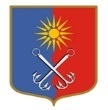 ОТРАДНЕНСКОЕ ГОРОДСКОЕ ПОСЕЛЕНИЕКИРОВСКОГО МУНИЦИПАЛЬНОГО РАЙОНА ЛЕНИНГРАДСКОЙ ОБЛАСТИСОВЕТ ДЕПУТАТОВЧЕТВЕРТОГО СОЗЫВАР Е Ш Е Н И Еот «02» ноября 2022 года № 55Об утверждении проекта устава Отрадненского городского поселенияКировского муниципального района Ленинградской областиРуководствуясь статьей 44 Федерального закона от 06.10.2003 года № 131-ФЗ «Об общих принципах организации местного самоуправления в Российской Федерации», на основании статьи 24, статьи 47 Устава Отрадненского городского поселения Кировского муниципального района Ленинградской области, принятого решением совета депутатов Отрадненского городского поселения Кировского муниципального района Ленинградской области от 14 ноября 2018 года № 56, в целях приведения Устава Отрадненского городского поселения Кировского муниципального района Ленинградской области в соответствие с действующим законодательством Российской Федерации, совет депутатов решил: 1. Утвердить проект устава Отрадненского городского поселения Кировского муниципального района Ленинградской области согласно приложению к настоящему решению.2. Опубликовать настоящее решение в газете «Отрадное вчера, сегодня, завтра», сетевом издании «Отрадное вчера, сегодня, завтра» и на официальном сайте Отрадненского городского поселения Кировского муниципального района Ленинградской области otradnoe-na-neve.ru.Глава муниципального образования                                                  М.Г. ТаймасхановРазослано: совет депутатов, администрация, рабочая группа, прокуратура, www.otradnoe-na-neve.ru, сетевое издание, газета «Отрадное вчера, сегодня, завтра», МБУ «Отрадненская городская библиотека», ГУ ЛО «Государственный экспертный институт регионального законодательства».Приложение к решению совета депутатов МО «Город Отрадное» от «02» ноября 2022 года № 55ПринятРешением совета депутатов Отрадненского городского поселения Кировского муниципального районаЛенинградской областиот «___» _______ 2022 года № ____Глава Отрадненского городского поселения Кировского муниципального районаЛенинградской области__________ М.Г. ТаймасхановУСТАВОтрадненского городского поселенияКировского муниципального района Ленинградской областиг. Отрадное2022 годОГЛАВЛЕНИЕГЛАВА 1. Общие положения…………………………………………………………………...…....4Статья 1. Наименование муниципального образования, наименование органов местного самоуправления и должностных лиц местного самоуправления, место нахождения органов местного самоуправления муниципального образования…………………………………………...…4Статья 2. Символы муниципального образования и порядок их использования…………………..5ГЛАВА 2. Вопросы местного значения………………………………………………….………….5Статья 3. Перечень вопросов местного значения……………………………………………………..5Статья 4. Права органов местного самоуправления муниципального образования на решение вопросов, не отнесенных к вопросам местного значения муниципального образования…………....8Статья 5. Полномочия органов местного самоуправления муниципального образования по решению вопросов местного значения…………………………………………...………………………9Статья 6. Принципы правового регулирования полномочий органов местного самоуправления муниципального образования………………………………………….…………………………….11Статья 7. Осуществление органами местного самоуправления муниципального образования отдельных государственных полномочий……………………………………………………….…..11ГЛАВА 3. Формы непосредственного осуществления населением местного самоуправления и участия населения в осуществлении местного самоуправления…………………..…….…..12Статья 8. Право населения на осуществление местного самоуправления…………………………12Статья 9. Местный референдум……………………………………………………………..………..12Статья 10. Муниципальные выборы…………………………………………………………...…….13Статья 11. Голосование по вопросам изменения границ, преобразования муниципального образования……………………………………………………………………………………………13Статья 12. Право граждан на отзыв депутата, выборного должностного лица местного самоуправления……………………………………………………………………………..………….13Статья 13. Правотворческая инициатива граждан………………………………………....……..…13Статья 14. Инициативные проекты…………………………………………………………………..13Статья 15. Территориальное общественное самоуправление………………………………………14Статья 16. Публичные слушания, общественные обсуждения……………………………………..15Статья 17. Собрание граждан………………………………………………………………………...16Статья 18. Конференция граждан (собрание делегатов)…………………………………….……...16Статья 19. Опрос граждан…………………………………………………………………………….17Статья 20. Обращения граждан в органы местного самоуправления…………………………..…..18 Статья 21. Другие формы непосредственного осуществления населением местного самоуправления и участия в его осуществлении………………………………………………………….…..18ГЛАВА 4. Органы местного самоуправления муниципального образования и должностные лица местного самоуправления………………………………………………………..………….18Статья 22. Структура органов местного самоуправления муниципального образования……..…18Статья 23. Совет депутатов……………………………………………………………………………18Статья 24. Состав совета депутатов………………………………………………………..…………19Статья 25. Полномочия совета депутатов………………………………………………………….….19Статья 26. Порядок проведения заседаний совета депутатов…………………………………….21Статья 27. Досрочное прекращение полномочий совета депутатов……………………………...…..21Статья 28. Порядок принятия решения советом депутатов о самороспуске…………………………22Статья 29. Глава муниципального образования………………………………………...………………23Статья 30. Избрание главы муниципального образования…………………………..…………………23Статья 31. Полномочия главы муниципального образования……………………………………….…24Статья 32. Прекращение полномочий главы муниципального образования……………………….…24Статья 33. Депутат совета депутатов………………………………………………………………...…25Статья 34. Прекращение полномочий депутата совета депутатов……………….………………….…28Статья 35. Голосование по отзыву депутата, выборного должностного лица местного самоуправления.28Статья 36. Процедура отзыва депутата совета депутатов………………………………………………..29Статья 37. Администрация муниципального образования……………………………..…………….....29Статья 38. Структура и порядок формирования администрации муниципального образования………..30Статья 39. Полномочия администрации муниципального образования……………………...30Статья 40. Муниципальный контроль………………………………………………………………….30Статья 41. Глава администрации муниципального образования.……………………………...... …...31 Статья 42. Дополнительные требования к кандидатам на должность главы администрации муниципального образования…………………………………………………......……………33Статья 43. Полномочия главы администрации муниципального образования ………………………33Статья 44. Заместители главы администрации муниципального образования ………………...35Статья 45. Органы местного самоуправления муниципального образования как юридические лица……………………………………………………………………………………………….….35Статья 46. Муниципальная служба………………………………………………………………...……35ГЛАВА 5. Муниципальные правовые акты…………………………………………………………36Статья 47. Система муниципальных правовых актов………………………………………...….36Статья 48. Устав муниципального образования, внесение изменений и дополнений в устав……..…..38ГЛАВА 6. Экономическая основа муниципального образования…………………………….38Статья 49. Экономическая основа муниципального образования……………………………………...38Статья 50. Владение, пользование и распоряжение муниципальным имуществом…………..………..39Статья 51. Местный бюджет……………………………………………………………………………..39Статья 52. Бюджетные полномочия участников бюджетного процесса ………………………………40ГЛАВА 7. Ответственность органов местного самоуправления муниципального образования и должностных лиц местного самоуправления муниципального образования, контроль и надзор за их деятельностью……37Статья 53. Ответственность органов и должностных лиц местного самоуправления перед населением, государством, физическими и юридическими лицами……………………………………………….…40ГЛАВА 8. Заключительные положенияСтатья 54. Вступление в силу настоящего устава………………………………………..……….…41Устав Отрадненского городского поселения Кировского муниципального района Ленинградской области (далее – устав) в соответствии с Конституцией Российской Федерации, Федеральным законом от 6 октября 2003 года № 131-ФЗ «Об общих принципах организации местного самоуправления в Российской Федерации», иными федеральными законами и областными законами Ленинградской области, устанавливает порядок организации местного самоуправления на территории Отрадненского городского поселения Кировского муниципального района Ленинградской области.ГЛАВА 1. Общие положенияСтатья 1. Наименование муниципального образования, наименование органов местного самоуправления и должностных лиц местного самоуправления, место нахождения органов местного самоуправления муниципального образования1. Официальное наименование муниципального образования – Отрадненское городское поселение Кировского муниципального района Ленинградской области.Сокращенное наименование муниципального образования – МО «Город Отрадное» и наименование, установленное в абзаце первом данной части, равнозначны (далее по тексту – муниципальное образование). Использование сокращенной формы наименования муниципального образования допускается в официальных символах муниципального образования, наименованиях органов местного самоуправления, выборных и иных должностных лиц местного самоуправления, а также в других случаях при упоминании муниципального образования.Административный центр – г. Отрадное. 2. Местное самоуправление в Отрадненском городском поселении Кировского муниципального района Ленинградской области осуществляется в границах, определенных законом Ленинградской области от 15 июня 2010 года № 32-оз «Об административно-территориальном устройстве Ленинградской области и порядке его изменения».3. Официальное наименование представительного органа муниципального образования – совет депутатов Отрадненского городского поселения Кировского муниципального района Ленинградской области. Сокращенное наименование представительного органа муниципального образования – совет депутатов МО «Город Отрадное» (далее по тексту - совет депутатов).4. Официальное наименование главы муниципального образования – глава Отрадненского городского поселения Кировского муниципального района Ленинградской области.Сокращенное наименование главы муниципального образования – глава МО «Город Отрадное» (далее по тексту – глава муниципального образования).5. Официальное наименование администрации муниципального образования – администрация Отрадненского городского поселения Кировского муниципального района Ленинградской области. Сокращенное наименование администрации муниципального образования – администрация МО «Город Отрадное» (далее по тексту – администрация муниципального образования).5.1. Официальное наименование главы администрации муниципального образования – глава администрации Отрадненского городского поселения Кировского муниципального района Ленинградской области. Сокращенное наименование главы администрации муниципального образования – глава администрации МО «Город Отрадное» (далее по тексту – глава администрации муниципального образования).6. Органы местного самоуправления муниципального образования расположены по адресу: 187330, Ленинградская область, Кировский район, г. Отрадное, улица Гагарина, дом № 1.Статья 2. Символы муниципального образования и порядок их использования1. Официальные символы муниципального образования (далее – официальные символы) устанавливаются в соответствии с федеральным законодательством и геральдическими правилами, отражают исторические, культурные, национальные и иные местные традиции и особенности.1.1.  Официальными символами МО «Город Отрадное» являются герб и флаг. Муниципальное образование также вправе иметь иные официальные символы.1.2. Официальные символы подлежат государственной регистрации в порядке, установленном федеральным законодательством.2. Официальные символы муниципального образования и порядок официального использования указанных символов установлены решением совета депутатов от 25.10.2006 года          № 121 и зарегистрированы в Государственном геральдическом регистре Российской Федерации под порядковыми номерами 2700, 2701.ГЛАВА 2. Вопросы местного значения Статья 3. Перечень вопросов местного значения К вопросам местного значения МО «Город Отрадное», в соответствии с Федеральным законом от 6 октября 2003 года № 131-ФЗ «Об общих принципах организации местного самоуправления в Российской Федерации» (далее – Федеральный закон от 06.10.2003 № 131-ФЗ), относятся:1) составление и рассмотрение проекта бюджета муниципального образования, утверждение и исполнение бюджета муниципального образования, осуществление контроля за его исполнением, составление и утверждение отчета об исполнении бюджета муниципального образования;2) установление, изменение и отмена местных налогов и сборов муниципального образования; 3) владение, пользование и распоряжение имуществом, находящимся в муниципальной собственности муниципального образования; 4) организация в границах муниципального образования электро-, тепло-, газо- и водоснабжения населения, водоотведения, снабжения населения топливом в пределах полномочий, установленных законодательством Российской Федерации; 5) осуществление муниципального контроля за исполнением единой теплоснабжающей организацией обязательств по строительству, реконструкции и (или) модернизации объектов теплоснабжения;6) дорожная деятельность в отношении автомобильных дорог местного значения в границах населенных пунктов муниципального образования и обеспечение безопасности дорожного движения на них, включая создание и обеспечение функционирования парковок (парковочных мест), осуществление муниципального контроля на автомобильном транспорте, городском наземном электрическом транспорте и в дорожном хозяйстве в границах населенных пунктов муниципального образования, организация дорожного движения, а также осуществление иных полномочий в области использования автомобильных дорог и осуществления дорожной деятельности в соответствии с законодательством Российской Федерации;7) обеспечение проживающих в муниципальном образовании и нуждающихся в жилых помещениях малоимущих граждан жилыми помещениями, организация строительства и содержания муниципального жилищного фонда, создание условий для жилищного строительства, осуществление муниципального жилищного контроля, а также иных полномочий органов местного самоуправления в соответствии с жилищным законодательством; 8) создание условий для предоставления транспортных услуг населению и организация транспортного обслуживания населения в границах муниципального образования; 9) участие в профилактике терроризма и экстремизма, а также в минимизации и (или) ликвидации последствий проявлений терроризма и экстремизма в границах муниципального образования; 10) создание условий для реализации мер, направленных на укрепление межнационального и межконфессионального согласия, сохранение и развитие языков и культуры народов Российской Федерации, проживающих на территории муниципального образования, социальную и культурную адаптацию мигрантов, профилактику межнациональных (межэтнических) конфликтов;11) участие в предупреждении и ликвидации последствий чрезвычайных ситуаций в границах муниципального образования; 12) обеспечение первичных мер пожарной безопасности в границах населенных пунктов муниципального образования; 13) создание условий для обеспечения жителей муниципального образования услугами связи, общественного питания, торговли и бытового обслуживания; 14) организация библиотечного обслуживания населения, комплектование и обеспечение сохранности библиотечных фондов библиотек муниципального образования; 15) создание условий для организации досуга и обеспечения жителей муниципального образования услугами организаций культуры; 16) сохранение, использование и популяризация объектов культурного наследия (памятников истории и культуры), находящихся в собственности муниципального образования, охрана объектов культурного наследия (памятников истории и культуры) местного (муниципального) значения, расположенных на территории муниципального образования; 17) создание условий для развития местного традиционного народного художественного творчества, участие в сохранении, возрождении и развитии народных художественных промыслов в муниципальном образовании;18) обеспечение условий для развития на территории муниципального образования физической культуры, школьного спорта и массового спорта, организация проведения официальных физкультурно-оздоровительных и спортивных мероприятий муниципального образования;19) создание условий для массового отдыха жителей муниципального образования и организация обустройства мест массового отдыха населения, включая обеспечение свободного доступа граждан к водным объектам общего пользования и их береговым полосам; 20) формирование архивных фондов муниципального образования; 21) участие в организации деятельности по накоплению (в том числе раздельному накоплению) и транспортированию твердых коммунальных отходов;22) утверждение правил благоустройства территории муниципального образования, осуществление муниципального контроля в сфере благоустройства, предметом которого является соблюдение правил благоустройства территории муниципального образования, требований к обеспечению доступности для инвалидов объектов социальной, инженерной и транспортной инфраструктур и предоставляемых услуг, организация благоустройства территории муниципального образования в соответствии с указанными правилами, а также организация использования, охраны, защиты, воспроизводства городских лесов, лесов особо охраняемых природных территорий, расположенных в границах населенных пунктов муниципального образования;23) утверждение генеральных планов муниципального образования, правил землепользования и застройки, утверждение подготовленной на основе генеральных планов муниципального образования документации по планировке территории, выдача градостроительного плана земельного участка, расположенного в границах муниципального образования, выдача разрешений на строительство (за исключением случаев, предусмотренных Градостроительным кодексом Российской Федерации, иными федеральными законами), разрешений на ввод объектов в эксплуатацию при осуществлении строительства, реконструкции объектов капитального строительства, расположенных на территории муниципального образования, утверждение местных нормативов градостроительного проектирования поселений, резервирование земель и изъятие земельных участков в границах муниципального образования для муниципальных нужд, осуществление муниципального земельного контроля в границах муниципального образования, осуществление в случаях, предусмотренных Градостроительным кодексом Российской Федерации, осмотров зданий, сооружений и выдача рекомендаций об устранении выявленных в ходе таких осмотров нарушений, направление уведомления о соответствии указанных в уведомлении о планируемых строительстве или реконструкции объекта индивидуального жилищного строительства или садового дома (далее - уведомление о планируемом строительстве) параметров объекта индивидуального жилищного строительства или садового дома установленным параметрам и допустимости размещения объекта индивидуального жилищного строительства или садового дома на земельном участке, уведомления о несоответствии указанных в уведомлении о планируемом строительстве параметров объекта индивидуального жилищного строительства или садового дома установленным параметрам и (или) недопустимости размещения объекта индивидуального жилищного строительства или садового дома на земельном участке, уведомления о соответствии или несоответствии построенных или реконструированных объекта индивидуального жилищного строительства или садового дома требованиям законодательства о градостроительной деятельности при строительстве или реконструкции объектов индивидуального жилищного строительства или садовых домов на земельных участках, расположенных на территориях поселений, принятие в соответствии с гражданским законодательством Российской Федерации решения о сносе самовольной постройки, решения о сносе самовольной постройки или ее приведении в соответствие с предельными параметрами разрешенного строительства, реконструкции объектов капитального строительства, установленными правилами землепользования и застройки, документацией по планировке территории, или обязательными требованиями к параметрам объектов капитального строительства, установленными федеральными законами (далее также - приведение в соответствие с установленными требованиями), решения об изъятии земельного участка, не используемого по целевому назначению или используемого с нарушением законодательства Российской Федерации, осуществление сноса самовольной постройки или ее приведения в соответствие с установленными требованиями в случаях, предусмотренных Градостроительным кодексом Российской Федерации;24) принятие решений о создании, об упразднении лесничеств, создаваемых в их составе участковых лесничеств, расположенных на землях населенных пунктов муниципального образования, установлении и изменении их границ, а также осуществление разработки и утверждения лесохозяйственных регламентов лесничеств, расположенных на землях населенных пунктов муниципального образования;25) осуществление мероприятий по лесоустройству в отношении лесов, расположенных на землях населенных пунктов муниципального образования;26) присвоение адресов объектам адресации, изменение, аннулирование адресов, присвоение наименований элементам улично-дорожной сети (за исключением автомобильных дорог федерального значения, автомобильных дорог регионального или межмуниципального значения, местного значения муниципального района), наименований элементам планировочной структуры в границах муниципального образования, изменение, аннулирование таких наименований, размещение информации в государственном адресном реестре;27) организация ритуальных услуг и содержание мест захоронения; 28) организация и осуществление мероприятий по территориальной обороне и гражданской обороне, защите населения и территории муниципального образования от чрезвычайных ситуаций природного и техногенного характера; 29) создание, содержание и организация деятельности аварийно-спасательных служб и (или) аварийно-спасательных формирований на территории муниципального образования;30) осуществление мероприятий по обеспечению безопасности людей на водных объектах, охране их жизни и здоровья; 31) создание, развитие и обеспечение охраны лечебно-оздоровительных местностей и курортов местного значения на территории муниципального образования, а также осуществление муниципального контроля в области охраны и использования охраняемых природных территорий местного значения;32) содействие в развитии сельскохозяйственного производства, создание условий для развития малого и среднего предпринимательства; 33) организация и осуществление мероприятий по работе с детьми и молодежью в муниципальном образовании; 34) осуществление в пределах, установленных водным законодательством Российской Федерации, полномочий собственника водных объектов, информирование населения об ограничениях их использования; 35) осуществление муниципального лесного контроля; 36) оказание поддержки гражданам и их объединениям, участвующим в охране общественного порядка, создание условий для деятельности народных дружин;37) предоставление помещения для работы на обслуживаемом административном участке муниципального образования сотруднику, замещающему должность участкового уполномоченного полиции;38) до 1 января 2017 года предоставление сотруднику, замещающему должность участкового уполномоченного полиции, и членам его семьи жилого помещения на период выполнения сотрудником обязанностей по указанной должности;39) оказание поддержки социально ориентированным некоммерческим организациям в пределах полномочий, установленных статьями 31.1 и 31.3 Федерального закона от 12 января 1996 года № 7-ФЗ «О некоммерческих организациях»;40) обеспечение выполнения работ, необходимых для создания искусственных земельных участков для нужд муниципального образования в соответствии с федеральным законом;41) осуществление мер по противодействию коррупции в границах муниципального образования;42) участие в соответствии с федеральным законом в выполнении комплексных кадастровых работ;43) принятие решений и проведение на территории муниципального образования мероприятий по выявлению правообладателей ранее учтенных объектов недвижимости, направление сведений о правообладателях данных объектов недвижимости для внесения в Единый государственный реестр недвижимости.Статья 4. Права органов местного самоуправления муниципального образования на решение вопросов, не отнесенных к вопросам местного значения муниципального образования1. Органы местного самоуправления МО «Город Отрадное» имеют право на:1) создание музеев муниципального образования;2) совершение нотариальных действий, предусмотренных законодательством, в случае отсутствия в муниципальном образовании нотариуса; 3) участие в осуществлении деятельности по опеке и попечительству; 4) создание условий для осуществления деятельности, связанной с реализацией прав местных национально-культурных автономий на территории муниципального образования; 5) оказание содействия национально-культурному развитию народов Российской Федерации и реализации мероприятий в сфере межнациональных отношений на территории муниципального образования; 6) участие в организации и осуществлении мероприятий по мобилизационной подготовке муниципальных предприятий и учреждений, находящихся на территории муниципального образования7) создание муниципальной пожарной охраны;8) создание условий для развития туризма;9) оказание поддержки общественным наблюдательным комиссиям, осуществляющим общественный контроль за обеспечением прав человека и содействие лицам, находящимся в местах принудительного содержания;10) оказание поддержки общественным объединениям инвалидов, а также созданным общероссийскими общественными объединениями инвалидов организациям в соответствии с Федеральным законом от 24 ноября 1995 года № 181-ФЗ «О социальной защите инвалидов в Российской Федерации»;11) предоставление гражданам жилых помещений муниципального жилищного фонда по договорам найма жилых помещений жилищного фонда социального использования в соответствии с жилищным законодательством;12) осуществление деятельности по обращению с животными без владельцев, обитающими на территории муниципального образования;13) осуществление мероприятий в сфере профилактики правонарушений, предусмотренных Федеральным законом «Об основах системы профилактики правонарушений в Российской Федерации»;14) оказание содействия развитию физической культуры и спорта инвалидов, лиц с ограниченными возможностями здоровья, адаптивной физической культуры и адаптивного спорта;15) осуществление мероприятий по защите прав потребителей, предусмотренных Законом Российской Федерации от 7 февраля 1992 года № 2300-1 «О защите прав потребителей»;16) предоставление сотруднику, замещающему должность участкового уполномоченного полиции, и членам его семьи жилого помещения на период замещения сотрудником указанной должности;17) осуществление мероприятий по оказанию помощи лицам, находящимся в состоянии алкогольного, наркотического или иного токсического опьянения.2. Органы местного самоуправления МО «Город Отрадное» вправе решать вопросы, указанные в части 1 настоящей статьи, участвовать в осуществлении иных государственных полномочий (не переданных им в соответствии со статьей 19 Федерального закона от 06.10.2003           № 131-ФЗ), если это участие предусмотрено федеральными законами, а также решать иные вопросы, не отнесенные к компетенции органов местного самоуправления других муниципальных образований, органов государственной власти и не исключенные из их компетенции федеральными законами и областными законами Ленинградской области, за счет доходов местного бюджета, за исключением межбюджетных трансфертов, предоставленных из бюджетов бюджетной системы Российской Федерации, и поступлений налоговых доходов по дополнительным нормативам отчислений.Статья 5. Полномочия органов местного самоуправления муниципального образования по решению вопросов местного значения1. В целях решения вопросов местного значения органы местного самоуправления МО «Город Отрадное» обладают следующими полномочиями:1) принятие устава муниципального образования и внесение в него изменений и дополнений, издание муниципальных правовых актов;2) установление официальных символов муниципального образования;3) создание муниципальных предприятий и учреждений, осуществление финансового обеспечения деятельности муниципальных казенных учреждений и финансового обеспечения выполнения муниципального задания бюджетными и автономными муниципальными учреждениями, а также осуществление закупок товаров, работ, услуг для обеспечения муниципальных нужд;4) установление тарифов на услуги, предоставляемые муниципальными предприятиями и учреждениями, и работы, выполняемые муниципальными предприятиями и учреждениями, если иное не предусмотрено федеральными законами;5) полномочиями по организации теплоснабжения, предусмотренными Федеральным законом «О теплоснабжении»;6)  полномочиями в сфере водоснабжения и водоотведения, предусмотренными Федеральным законом «О водоснабжении и водоотведении»;7) полномочиями в сфере стратегического планирования, предусмотренными Федеральным законом от 28 июня 2014 года № 172-ФЗ «О стратегическом планировании в Российской Федерации»;8) организационное и материально-техническое обеспечение подготовки и проведения муниципальных выборов, местного референдума, голосования по отзыву депутата, выборного должностного лица местного самоуправления, голосования по вопросам изменения границ муниципального образования, преобразования муниципального образования;9) организация сбора статистических показателей, характеризующих состояние экономики и социальной сферы муниципального образования, и предоставление указанных данных органам государственной власти в порядке, установленном Правительством Российской Федерации;10) разработка и утверждение программ комплексного развития систем коммунальной инфраструктуры муниципального образования, программ комплексного развития транспортной инфраструктуры муниципального образования, программ комплексного развития социальной инфраструктуры муниципального образования, требования к которым устанавливаются Правительством Российской Федерации;11) учреждение печатного средства массовой информации для опубликования муниципальных правовых актов, обсуждения проектов муниципальных правовых актов по вопросам местного значения, доведения до сведения жителей муниципального образования официальной информации о социально-экономическом и культурном развитии муниципального образования, о развитии его общественной инфраструктуры и иной официальной информации; 12) осуществление международных и внешнеэкономических связей в соответствии с федеральными законами;13) организация профессионального образования и дополнительного профессионального образования выборного должностного лица местного самоуправления, депутатов совета депутатов, муниципальных служащих и работников муниципальных учреждений, организация подготовки кадров для муниципальной службы в порядке, предусмотренном законодательством Российской Федерации об образовании и законодательством Российской Федерации о муниципальной службе;14) утверждение и реализация муниципальных программ в области энергосбережения и повышения энергетической эффективности, организация проведения энергетического обследования многоквартирных домов, помещения в которых составляют муниципальный жилищный фонд в границах муниципального образования, организация и проведение иных мероприятий, предусмотренных законодательством об энергосбережении и о повышении энергетической эффективности;15) иными полномочиями в соответствии с федеральными законами и настоящим уставом.2. По вопросам, отнесенным в соответствии со статьей 3 устава к вопросам местного значения, федеральным законодательством, настоящим уставом могут устанавливаться полномочия органов местного самоуправления по решению указанных вопросов местного значения, а в случае, предусмотренном частью 3 статьи 16.2 Федерального закона от 06.10.2003 № 131-ФЗ, указанные полномочия могут устанавливаться областными законами Ленинградской области. 3. Органы местного самоуправления муниципального образования вправе передать на установленный срок определенную часть своих полномочий органам местного самоуправления муниципального образования Кировский муниципальный район Ленинградской области на основе соответствующих соглашений.4. Органы местного самоуправления муниципального образования вправе, в соответствии с настоящим уставом, принимать решения о привлечении граждан к выполнению на добровольной основе социально значимых для муниципального образования работ (в том числе дежурств) в целях решения вопросов местного значения муниципального образования, предусмотренных пунктами 9-12, 19 и 22 статьи 3 настоящего устава. К социально значимым работам могут быть отнесены только работы, не требующие специальной профессиональной подготовки.К выполнению социально значимых работ могут привлекаться совершеннолетние трудоспособные жители муниципального образования в свободное от основной работы или учебы время на безвозмездной основе не более чем один раз в три месяца. При этом продолжительность социально значимых работ не может составлять более четырех часов подряд.Статья 6. Принципы правового регулирования полномочий органов местного самоуправления муниципального образования1. Перечень вопросов местного значения не может быть изменен иначе как путем внесения изменений и дополнений в Федеральный закон от 06.10.2003 № 131-ФЗ.2. Финансовые обязательства, возникающие в связи с решением вопросов местного значения, исполняются за счет средств местного бюджета (за исключением субвенций, предоставляемых местному бюджету из федерального бюджета и бюджета Ленинградской области). В случаях и порядке, установленных федеральными законами и областными законами Ленинградской области, указанные обязательства могут дополнительно финансироваться за счет средств федерального бюджета, федеральных государственных внебюджетных фондов и бюджета Ленинградской области. 3. Возложение на муниципальные образования обязанности финансирования расходов, возникших в связи с осуществлением органами государственной власти и (или) органами местного самоуправления иных муниципальных образований своих полномочий, не допускается.Статья 7. Осуществление органами местного самоуправления муниципального образования отдельных государственных полномочий1. Полномочия органов местного самоуправления муниципального образования, установленные федеральными законами и областными законами Ленинградской области, по вопросам, не отнесенным соответствии с Федеральным законом от 06.10.2003 № 131-ФЗ и настоящим уставом к вопросам местного значения, являются отдельными государственными полномочиями, передаваемыми для осуществления органам местного самоуправления муниципального образования.2. Финансовое обеспечение отдельных государственных полномочий, переданных органам местного самоуправления муниципального образования, осуществляется только за счет предоставляемых местному бюджету субвенций из соответствующих бюджетов.Органы местного самоуправления муниципального образования имеют право дополнительно использовать собственные материальные ресурсы и финансовые средства для осуществления переданных им отдельных государственных полномочий. Случаи и порядок использования указанных средств устанавливаются решением совета депутатов.3. Органы местного самоуправления муниципального образования несут ответственность за осуществление отдельных государственных полномочий в пределах выделенных муниципальному образованию на эти цели материальных ресурсов и финансовых средств.4. Органы местного самоуправления муниципального образования участвуют в осуществлении государственных полномочий, не переданных им в соответствии со статьей 19 Федерального закона от 06.10.2003 № 131-ФЗ, в случае принятия советом депутатов решения о реализации права на участие в осуществлении указанных полномочий.5. Органы местного самоуправления муниципального образования вправе осуществлять расходы за счет средств местного бюджета (за исключением финансовых средств, передаваемых местному бюджету на осуществление целевых расходов) на осуществление не переданных им полномочий, если возможность осуществления таких расходов предусмотрена федеральными законами.Органы местного самоуправления муниципального образования вправе устанавливать за счет средств местного бюджета (за исключением финансовых средств, передаваемых местному бюджету на осуществление целевых расходов) дополнительные меры социальной поддержки и социальной помощи для отдельных категорий граждан вне зависимости от наличия в федеральных законах положений, устанавливающих указанное право.6. Финансирование полномочий, предусмотренное настоящей статьей, не является обязанностью муниципального образования, осуществляется при наличии возможности и не является основанием для выделения дополнительных средств из других бюджетов бюджетной системы Российской Федерации.ГЛАВА З. Формы непосредственного осуществления населением местного самоуправления и участия населения в осуществлении местного самоуправленияСтатья 8. Право населения на осуществление местного самоуправления1. К населению муниципального образования относятся граждане Российской Федерации, а также иностранные граждане, постоянно или преимущественно проживающие на территории муниципального образования в соответствии с международными договорами и действующим законодательством Российской Федерации.2. Местное самоуправление в муниципальном образовании осуществляется населением в соответствии с установленными законодательством Российской Федерации гарантиями посредством участия в местных референдумах, муниципальных выборах и посредством других форм прямого волеизъявления, а также через выборные и иные органы местного самоуправления муниципального образования.3. Граждане Российской Федерации в соответствии с Конституцией Российской Федерации, федеральным и областным законодательством Ленинградской области, Уставом Ленинградской области, настоящим уставом имеют равные права на осуществление местного самоуправления как непосредственно, так и через своих представителей.Статья 9.  Местный референдумМестный референдум проводится в целях решения непосредственно населением муниципального образования вопросов местного значения. Местный референдум проводится на всей территории муниципального образования. В местном референдуме имеют право участвовать граждане, место жительства которых расположено в границах муниципального образования. Граждане участвуют в местном референдуме на основе всеобщего равного и прямого волеизъявления при тайном голосовании.Итоги голосования и принятое на местном референдуме решение подлежат официальному опубликованию (обнародованию).Совет депутатов обязан назначить местный референдум в течение 30 дней со дня поступления документов, на основании которых назначается местный референдум. Решение о назначении местного референдума принимается советом депутатов по инициативе:1) граждан, имеющих право на участие в местном референдуме;2) избирательных объединений, иных общественных объединений, уставы которых предусматривают участие в выборах и (или) референдумах и которые зарегистрированы в порядке и сроки, установленные федеральным законодательством;3) совета депутатов и главы администрации муниципального образования совместно, посредством принятия соответствующих правовых актов.Условием назначения местного референдума по инициативе граждан, избирательных объединений, иных общественных объединений, указанных в пункте 2 части 2 настоящей статьи устава, является сбор подписей в поддержку данной инициативы, количество которых устанавливается областным законом Ленинградской области и не может превышать 5 процентов от числа участников референдума, зарегистрированных на территории муниципального образования в соответствии с федеральным законом.3. Принятое на местном референдуме решение подлежит обязательному исполнению на территории муниципального образования и не нуждается в утверждении какими-либо органами государственной власти, их должностными лицами или органами местного самоуправления муниципального образования. В случае, если для его реализации требуется издание нормативного правового акта, орган (должностное лицо) местного самоуправления муниципального образования, в компетенцию которого входит данный вопрос, обязан (обязано) принять такой акт.4. Иные вопросы подготовки и проведения местного референдума определяются федеральным и областным законодательством Ленинградской области о местном референдуме.Статья 10. Муниципальные выборы1. Муниципальные выборы проводятся в целях избрания депутатов совета депутатов по мажоритарной системе по четырём четырёхмандатным округам на основе всеобщего равного и прямого избирательного права при тайном голосовании.2. Муниципальные выборы назначаются советом депутатов в соответствии с действующим законодательством о выборах, не ранее чем за 90 дней и не позднее, чем за 80 дней до дня голосования.3. В случаях, установленных федеральным и областным законодательством Ленинградской области, муниципальные выборы назначаются избирательной комиссией или судом.4. Гарантии избирательных прав граждан при проведении муниципальных выборов,
порядок назначения, подготовки, проведения, установления итогов и определения результатов муниципальных выборов устанавливаются  в соответствии с федеральным законодательством и принимаемыми в соответствии с ним областными законами Ленинградской области.5. Итоги муниципальных выборов подлежат официальному опубликованию (обнародованию).Статья 11. Голосование по вопросам изменения границ, преобразования муниципального образованияГолосование по вопросам изменения границ, преобразования муниципального образования проводится в порядке, установленном федеральным законом и законом Ленинградской области о местном референдуме, с учетом особенностей, установленных Федеральным законом от 06.10.2003  № 131-ФЗ.Статья 12. Право граждан на отзыв депутата, выборного должностного лица местного самоуправленияГолосование по отзыву депутата совета депутатов, выборного должностного лица местного самоуправления проводится по инициативе населения в порядке, установленном федеральным законом и принимаемым в соответствии с ним областным законом Ленинградской области для проведения местного референдума, с учетом особенностей, предусмотренных Федеральным законом от 06.10.2003 № 131-ФЗ.Статья 13. Правотворческая инициатива граждан1. Граждане имеют право на правотворческую инициативу по вопросам местного значения. 2. С правотворческой инициативой может выступить инициативная группа граждан, обладающих избирательным правом, в порядке, установленном решением совета депутатов. Минимальная численность инициативной группы граждан составляет 3 (три) процента от числа жителей муниципального образования, обладающих избирательным правом. 3. Проект муниципального правового акта, внесенный в порядке реализации правотворческой инициативы граждан, подлежит обязательному рассмотрению органом местного самоуправления или должностным лицом местного самоуправления, к компетенции которых относится принятие соответствующего акта, в течение трех месяцев со дня его внесения. Представителям инициативной группы граждан должна быть обеспечена возможность изложения своей позиции при рассмотрении указанного проекта. В случае, если принятие муниципального правового акта, проект которого внесен в порядке реализации правотворческой инициативы граждан, относится к компетенции совета депутатов, указанный проект должен быть рассмотрен на открытом заседании совета депутатов. 4. Мотивированное решение, принятое по результатам рассмотрения проекта муниципального правового акта, внесенного в порядке реализации правотворческой инициативы граждан, должно быть официально в письменной форме доведено до сведения внесшей его инициативной группы граждан.Статья 14. Инициативные проекты.1. В целях реализации мероприятий, имеющих приоритетное значение для жителей муниципального образования или его части, по решению вопросов местного значения или иных вопросов, право решения которых предоставлено органам местного самоуправления, в администрацию муниципального образования может быть внесен инициативный проект. 2. Порядок определения части территории муниципального образования, на которой могут реализовываться инициативные проекты, численность инициативной группы, порядок выдвижения, внесения, обсуждения, рассмотрения инициативных проектов, а также порядок проведения их конкурсного отбора устанавливается решением совета депутатов муниципального образования в соответствии с положениями Федерального закона от 06.10.2003 № 131-ФЗ.Статья 15. Территориальное общественное самоуправление1. Под территориальным общественным самоуправлением понимается самоорганизация граждан по месту их жительства на части территории муниципального образования для самостоятельного и под свою ответственность осуществления собственных инициатив по вопросам местного значения.Границы территории, на которой осуществляется территориальное общественное самоуправление, устанавливаются решением советом депутатов по предложению населения, проживающего на данной территории.2. Территориальное общественное самоуправление осуществляется непосредственно населением посредством проведения собраний и конференций граждан, а также посредством создания органов территориального общественного самоуправления.3. Территориальное общественное самоуправление может осуществляться в пределах следующих территорий проживания граждан: подъезд многоквартирного жилого дома; многоквартирный жилой дом; группа жилых домов; жилой микрорайон; иные территории проживания граждан.4. Органы территориального общественного самоуправления избираются на собраниях или конференциях граждан, проживающих на соответствующей территории.5. Территориальное общественное самоуправление считается учрежденным с момента регистрации устава территориального общественного самоуправления. Регистрацию устава осуществляет совет депутатов. Порядок регистрации устава территориального общественного самоуправления определяется решением совета депутатов. Территориальное общественное самоуправление в соответствии с его уставом может являться юридическим лицом и подлежит государственной регистрации в организационно-правовой форме некоммерческой организации.6. Собрание граждан по вопросам организации и осуществления территориального общественного самоуправления считается правомочным, если в нем принимают участие не менее одной трети жителей соответствующей территории, достигших шестнадцатилетнего возраста.Конференция граждан по вопросам организации и осуществления территориального общественного самоуправления считается правомочной, если в ней принимают участие не менее двух третей избранных на собраниях граждан делегатов, представляющих не менее одной трети жителей соответствующей территории, достигших шестнадцатилетнего возраста.7. К исключительным полномочиям собрания, конференции граждан, осуществляющих территориальное общественное самоуправление, относятся:1) установление структуры органов территориального общественного самоуправления;2) принятие устава территориального общественного самоуправления, внесение в него изменений и дополнений;3) избрание органов территориального общественного самоуправления;4) определение основных направлений деятельности территориального общественного самоуправления;5) утверждение сметы доходов и расходов территориального общественного самоуправления и отчета о ее исполнении;6) рассмотрение и утверждение отчетов о деятельности органов территориального общественного самоуправления;7) обсуждение инициативного проекта и принятие решения по вопросу о его одобрении.8. Органы территориального общественного самоуправления:1) представляют интересы населения, проживающего на соответствующей территории;2) обеспечивают исполнение решений, принятых на собраниях и конференциях граждан;3) могут осуществлять хозяйственную деятельность по благоустройству территории, иную хозяйственную деятельность, направленную на удовлетворение социально-бытовых потребностей граждан, проживающих на соответствующей территории, как за счет средств указанных граждан, так и на основании договора между органами территориального общественного самоуправления и органами местного самоуправления с использованием средств местного бюджета;4) вправе вносить в органы местного самоуправления проекты муниципальных правовых актов, подлежащие обязательному рассмотрению этими органами и должностными лицами местного самоуправления, к компетенции которых отнесено принятие указанных актов.8.1. Органы территориального общественного самоуправления могут выдвигать инициативный проект в качестве инициаторов проекта.9. В уставе территориального общественного самоуправления устанавливаются:1) территория, на которой оно осуществляется;2) цели, задачи, формы и основные направления деятельности территориального общественного самоуправления;3) порядок формирования, прекращения полномочий, права и обязанности, срок полномочий органов территориального общественного самоуправления;4) порядок принятия решений;5) порядок приобретения имущества, а также порядок пользования и распоряжения указанным имуществом и финансовыми средствами;6) порядок прекращения осуществления территориального общественного самоуправления.10. Дополнительные требования к уставу территориального общественного самоуправления органами местного самоуправления муниципального образования устанавливаться не могут.11. Порядок организации и осуществления территориального общественного самоуправления, условия и порядок выделения необходимых средств из местного бюджета определяются решением совета депутатов. Статья 16. Публичные слушания, общественные обсуждения1. Для обсуждения проектов муниципальных правовых актов по вопросам местного значения с участием жителей муниципального образования советом депутатов, главой муниципального образования могут проводиться публичные слушания.2. Публичные слушания проводятся по инициативе населения, совета депутатов, главы муниципального образования или главы администрации муниципального образования, осуществляющего свои полномочия на основе контракта.Публичные слушания, проводимые по инициативе населения или совета депутатов, назначаются советом депутатов, а по инициативе главы муниципального образования или главы администрации муниципального образования, осуществляющего свои полномочия на основе контракта - главой муниципального образования.3. На публичные слушания должны выноситься: 1) проект устава муниципального образования, а также проект муниципального нормативного правового акта о внесении изменений и дополнений в данный устав, кроме случаев, когда в устав муниципального образования вносятся изменения в форме точного воспроизведения положений Конституции Российской Федерации, федеральных законов, конституции (устава) или законов Ленинградской области в целях приведения данного устава в соответствие с этими нормативными правовыми актами;2) проект местного бюджета и отчет о его исполнении; 2.1) проект стратегии социально-экономического развития муниципального образования;3) вопросы о преобразовании муниципального образования, за исключением случаев, если в соответствии со статьей 13 Федерального закона от 06.10.2003 № 131-ФЗ для преобразования муниципального образования требуется получение согласия населения муниципального образования, выраженного путем голосования.4. Порядок организации и проведения публичных слушаний определяется решением совета депутатов в соответствии с Федеральным законом от 06.10.2003 № 131-ФЗ.5. По проектам генеральных планов, проектам правил землепользования и застройки, проектам планировки территории, проектам межевания территории, проектам правил благоустройства территорий, проектам, предусматривающим внесение изменений в один из указанных утвержденных документов, проектам решений о предоставлении разрешения на условно разрешенный вид использования земельного участка или объекта капитального строительства, проектам решений о предоставлении разрешения на отклонение от предельных параметров разрешенного строительства, реконструкции объектов капитального строительства, вопросам изменения одного вида разрешенного использования земельных участков и объектов капитального строительства на другой вид такого использования при отсутствии утвержденных правил землепользования и застройки проводятся публичные слушания  или общественные обсуждения в соответствии с законодательством о градостроительной деятельности.Статья 17. Собрание гражданНа части территории муниципального образования могут проводиться собрания граждан для обсуждения вопросов местного значения, информирования населения о деятельности органов местного самоуправления и должностных лиц местного самоуправления, обсуждения вопросов внесения инициативных проектов и их рассмотрения, осуществления территориального общественного самоуправления. 2. Собрание граждан проводится по инициативе населения, совета депутатов, главы муниципального образования, а также в случаях, предусмотренных уставом территориального общественного самоуправления. Собрание граждан, проводимое по инициативе совета депутатов или главы муниципального образования, назначается соответственно советом депутатов или главой муниципального образования.Собрание граждан, проводимое по инициативе населения, назначается советом депутатов в порядке, установленном решением совета депутатов.3. В собрании граждан по вопросам внесения инициативных проектов и их рассмотрения вправе принимать участие жители соответствующей территории, достигшие шестнадцатилетнего возраста. Порядок назначения и проведения собрания граждан в целях рассмотрения и обсуждения вопросов внесения инициативных проектов определяется решением совета депутатов.4. Собрание граждан может принимать обращения к органам местного самоуправления муниципального образования и должностным лицам местного самоуправления, а также избирать лиц, уполномоченных представлять собрание граждан во взаимоотношениях с органами местного самоуправления муниципального образования и должностными лицами местного самоуправления. Собрание граждан, проводимое по вопросам, связанным с осуществлением территориального общественного самоуправления, принимает решения по вопросам, отнесенным к его компетенции уставом территориального общественного самоуправления. 5. Обращения, принятые собранием граждан, подлежат обязательному рассмотрению органами местного самоуправления муниципального образования и должностными лицами местного самоуправления, к компетенции которых отнесено решение содержащихся в обращениях вопросов, с направлением письменного ответа. 7. Порядок назначения и проведения собрания граждан, а также его полномочия определяются Федеральным законом от 06.10.2003 № 131-ФЗ, решением совета депутатов, уставом территориального общественного самоуправления.6. Итоги собрания граждан подлежат официальному опубликованию (обнародованию).Статья 18. Конференция граждан (собрание делегатов)1. В случаях, предусмотренных решением совета депутатов, уставом территориального общественного самоуправления, полномочия собрания граждан могут осуществляться конференцией граждан (собранием делегатов). 2. Порядок назначения и проведения конференции граждан (собрания делегатов) определяется решением совета депутатов, уставом территориального общественного самоуправления. 3. Итоги конференции граждан (собрания делегатов) подлежат официальному опубликованию (обнародованию).Статья 19. Опрос граждан1. Опрос граждан проводится на всей территории муниципального образования или на части его территории для выявления мнения населения и его учета при принятии решений органами местного самоуправления и должностными лицами местного самоуправления, а также органами государственной власти.2. Результаты опроса носят рекомендательный характер. 3. В опросе граждан имеют право участвовать жители муниципального образования, обладающие избирательным правом. В опросе граждан по вопросу выявления мнения граждан о поддержке инициативного проекта вправе участвовать жители муниципального образования или его части, в которых предлагается реализовать инициативный проект, достигшие шестнадцатилетнего возраста.4. Опрос граждан проводится по инициативе:1) совета депутатов муниципального образования или главы муниципального образования - по вопросам местного значения;2) органов государственной власти Ленинградской области - для учета мнения граждан при принятии решений об изменении целевого назначения земель муниципального образования для объектов регионального и межрегионального значения;3) жителей муниципального образования или его части, в которых предлагается реализовать инициативный проект, достигших шестнадцатилетнего возраста, - для выявления мнения граждан о поддержке данного инициативного проекта.4. Для проведения опроса граждан может использоваться официальный сайт муниципального образования в информационно-телекоммуникационной сети "Интернет". 5. Порядок назначения и проведения опроса определяется решением совета депутатов муниципального образования в соответствии с федеральным законодательством и областным законодательством Ленинградской области. В решении о назначении опроса граждан устанавливаются:1) дата и сроки проведения опроса;2) формулировка вопроса (вопросов), предлагаемого (предлагаемых) при проведении опроса;3) методика проведения опроса;4) форма опросного листа;5) минимальная численность жителей муниципального образования, участвующих в опросе;6) порядок идентификации участников опроса в случае проведения опроса граждан с использованием официального сайта муниципального образования в информационно-телекоммуникационной сети "Интернет".6. Жители муниципального образования должны быть проинформированы о проведении опроса граждан не менее чем за 10 дней до его проведения.7. Финансирование мероприятий, связанных с подготовкой и проведением опроса граждан, осуществляется:1) за счет средств местного бюджета - при проведении опроса по инициативе органов местного самоуправления или жителей муниципального образования;2) за счет средств областного бюджета - при проведении опроса по инициативе органов государственной власти Ленинградской области.Статья 20. Обращения граждан в органы местного самоуправления1. Граждане имеют право на индивидуальные и коллективные обращения в органы местного самоуправления. 2. Обращения граждан рассматриваются в порядке и сроки, установленные Федеральным законом от 2 мая 2006 года № 59-ФЗ «О порядке рассмотрения обращений граждан Российской Федерации». 3. За нарушение порядка и сроков рассмотрения обращений граждан должностные лица местного самоуправления несут ответственность в соответствии с законодательством Российской Федерации. Статья 21. Другие формы непосредственного осуществления населением местного самоуправления и участия в его осуществленииНаряду с предусмотренными Федеральным законом от 06.10.2003 № 131-ФЗ и настоящим уставом формами непосредственного осуществления населением местного самоуправления и участия населения в осуществлении местного самоуправления граждане вправе участвовать в осуществлении местного самоуправления в иных формах, не противоречащих Конституции Российской Федерации, федеральным законам и областным законам Ленинградской области. Непосредственное осуществление населением местного самоуправления и участие населения в осуществлении местного самоуправления основываются на принципах законности, добровольности.Органы местного самоуправления и должностные лица местного самоуправления обязаны содействовать населению в непосредственном осуществлении населением местного самоуправления и участии населения в осуществлении местного самоуправления. ГЛАВА 4. Органы местного самоуправления муниципального образования и должностные лица местного самоуправленияСтатья 22. Структура органов местного самоуправления муниципального образования1. Структуру органов местного самоуправления муниципального образования составляют:- совет депутатов Отрадненского городского поселения Кировского муниципального района Ленинградской области (совет депутатов МО «Город Отрадное»); - глава Отрадненского городского поселения Кировского муниципального района Ленинградской области (глава МО «Город Отрадное»); - администрация Отрадненского городского поселения Кировского муниципального района Ленинградской области (администрация МО «Город Отрадное»). 2. Изменение структуры и полномочий органов местного самоуправления муниципального образования осуществляется не иначе как путем внесения изменений в настоящий устав. 3. Решение совета депутатов об изменении структуры и полномочий органов местного самоуправления муниципального образования вступает в силу не ранее чем по истечении срока полномочий совета депутатов, принявшего указанное решение, за исключением случаев, предусмотренных Федеральным законом от 06.10.2003 № 131-ФЗ.4. Органы местного самоуправления не входят в систему органов государственной власти. Участие органов государственной власти и их должностных лиц в формировании органов местного самоуправления, назначении на должность и освобождении от должности должностных лиц местного самоуправления допускается только в случаях и порядке, установленных федеральным законом.Статья 23. Совет депутатов 1. Совет депутатов – представительный орган местного самоуправления муниципального образования, формируемый на муниципальных выборах. 2. Совет депутатов обладает правами юридического лица.3. Совет депутатов представляет интересы населения муниципального образования и принимает от его имени решения в пределах полномочий, установленных действующим законодательством Российской Федерации и настоящим уставом. Организацию деятельности совета депутатов осуществляет глава муниципального образования.4. Совет депутатов решает вопросы, отнесенные к его компетенции, на заседаниях. Заседания совета депутатов проводятся в порядке, определенном регламентом совета депутатов, утверждаемым советом депутатов. 5. Срок полномочий совета депутатов составляет 5 (пять) лет. Совет депутатов может осуществлять свои полномочия в случае избрания не менее двух третей от установленной настоящим уставом численности депутатов.6. Расходы на обеспечение деятельности совета депутатов предусматриваются в местном бюджете отдельной строкой в соответствии с классификацией расходов бюджетов Российской Федерации. Статья 24. Состав совета депутатов1. Совет депутатов состоит из 16 – ти (шестнадцати) депутатов, которые избираются на муниципальных выборах по 4-м (четырём) четырёхмандатным избирательным округам, образуемым на территории муниципального образования. Формирование и утверждение избирательных округов осуществляется в соответствии с действующим законодательством Российской Федерации и Ленинградской области. 2. Полномочия председателя совета депутатов исполняет глава муниципального образования. 3. Из числа депутатов совета депутатов открытым голосованием избирается заместитель председателя совета депутатов. Статья 25. Полномочия совета депутатов1. В исключительной компетенции совета депутатов находятся: 1) принятие устава муниципального образования и внесение в него изменений и дополнений; 2) утверждение местного бюджета и утверждение отчета о его исполнении; 3) установление, изменение и отмена местных налогов и сборов, в соответствии с законодательством Российской Федерации о налогах и сборах; 4) утверждение стратегии социально-экономического развития муниципального образования; 5) определение порядка управления и распоряжения имуществом, находящимся в муниципальной собственности муниципального образования; 6) определение порядка принятия решений о создании, реорганизации и ликвидации
муниципальных предприятий и учреждений, а также об установлении тарифов на услуги муниципальных предприятий и учреждений, выполнение работ, за исключением случаев, предусмотренных федеральным законодательством; 7) определение порядка участия муниципального образования в организациях межмуниципального сотрудничества; 8) определение порядка материально-технического и организационного обеспечения деятельности органов местного самоуправления муниципального образования; 9) контроль за исполнением органами местного самоуправления и должностными лицами местного самоуправления муниципального образования полномочий по решению вопросов местного значения.10) принятие решения об удалении главы муниципального образования в отставку.11) утверждение правил благоустройства территории муниципального образования.2. Совет депутатов:принимает решения о назначении и проведении местного референдума;принимает решения о назначении и проведении муниципальных выборов; определяет порядок назначения и проведения конференции граждан (собрания делегатов) муниципального образования;определяет порядок назначения и проведения собрания граждан муниципального образования;определяет порядок назначения и проведения опроса граждан муниципального образования;утверждает планы и программы социально-экономического развития муниципального образования, изменения и дополнения к ним, отчеты об их выполнении;утверждает условия трудового договора (контракта) с главой администрации муниципального образования;устанавливает порядок проведения конкурса на замещение должности главы администрации муниципального образования в соответствии с действующим законодательством Российской Федерации;назначает на должность главу администрации муниципального образования;принимает решения о проведении публичных слушаний, общественных обсуждений;принимает решения, связанные с изменением границ муниципального образования, а также с преобразованием муниципального образования;утверждает положения о совете депутатов и администрации муниципального образования;утверждает структуру администрации муниципального образования по представлению главы администрации муниципального образования;создает ревизионную и иные постоянные и временные комиссии и утверждает их положения;утверждает регламент работы совета депутатов;принимает решение об учреждении органа местного самоуправления с правами юридического лица путем внесения соответствующих изменений в настоящий устав;осуществляет право законодательной инициативы в Законодательном собрании Ленинградской области;определяет порядок привлечения заёмных средств, в том числе выпуска муниципальных ценных бумаг; принимает решения о целях, формах, суммах долгосрочных заимствований;определяет условия и порядок приватизации муниципальных предприятий и муниципального имущества муниципального образования;разрабатывает и устанавливает порядок организации и осуществления территориального общественного самоуправления, регистрации уставов территориального общественного самоуправления, регистрирует уставы территориального общественного самоуправления и осуществляет деятельность по организации взаимодействия с органами территориального общественного самоуправления, общественными объединениями и инициативными группами граждан, включая их регистрацию и определение порядка взаимодействия с органами местного самоуправления в порядке, предусмотренном действующим законодательством;устанавливает границы территории, на которой осуществляется территориальное общественное самоуправление;устанавливает порядок определения размера арендной платы, порядок, условия и сроки внесения арендной платы за земли, находящиеся в муниципальной собственности;предъявляет в случаях, предусмотренных законодательством, в суд или арбитражный суд требования о признании недействительными актов органов государственного управления, предприятий, учреждений, организаций; определяет дополнительные меры социальной поддержки для граждан, проживающих на подведомственной ему территории;- устанавливает в соответствии с законодательством цены и тарифы на товары и услуги, производимые и оказываемые муниципальными предприятиями;- определяет направления использования капитальных вложений;- утверждает генеральный план муниципального образования;- утверждает правила землепользования и застройки;- определяет в соответствии с земельным законодательством порядок предоставления и изъятия земельных участков, а также распоряжения земельными участками на территории муниципального образования;- определяет в соответствии с законодательством льготы и преимущества, в том числе налоговые, в целях стимулирования отдельных видов деятельности;избирает из своего состава депутата для осуществления функции представительства муниципального образования в совете депутатов Кировского муниципального района Ленинградской области; осуществляет иные полномочия, отнесенные к ведению совета депутатов федеральным законодательством, областным законодательством Ленинградской области, настоящим уставом, а также регламентом совета депутатов. 2.1. Совет депутатов заслушивает ежегодные отчеты главы муниципального образования, главы администрации муниципального образования о результатах их деятельности, деятельности администрации муниципального образования, в том числе о решении вопросов, поставленных советом депутатов.Статья 26. Порядок проведения заседаний совета депутатов1. Дату и время проведения первого заседания вновь избранного совета депутатов определяет глава муниципального образования, избранный советом депутатов предыдущего созыва, в срок не позднее 30 (тридцати) дней со дня избрания совета депутатов в правомочном составе.В случае если первое заседание не назначено главой муниципального образования, избранным советом депутатов предыдущего созыва, в срок, не позднее 30 (тридцати) дней со дня избрания совета депутатов в правомочном составе, дату и время проведения первого заседания определяет старейший по возрасту депутат.2. Первое заседание совета депутатов открывает старейший по возрасту депутат совета депутатов, из числа депутатов, присутствующих на заседании совета депутатов, и ведет его до избрания главы муниципального образования.3. Заседание совета депутатов правомочно, если на нем присутствует более 50 процентов от числа избранных депутатов. 4. Совет депутатов по вопросам, входящим в его компетенцию, принимает решения. 5. Решение считается принятым, если за него проголосовало более половины от установленного настоящим уставом числа депутатов. 6. Решения по вопросам принятия устава, внесения изменений и дополнений в устав принимается большинством в две трети голосов от установленного настоящим уставом числа депутатов. 7. Срок оповещения, форма созыва и порядок ведения дел совета депутатов при проведении очередных (внеочередных) заседаний определяются регламентом совета депутатов, утверждаемым решением совета депутатов.8. Заседания совета депутатов являются открытыми, за исключением случая, когда совет депутатов принимает решение о проведении закрытого заседания.Статья 27. Досрочное прекращение полномочий совета депутатов	Полномочия совета депутатов прекращаются в случае, если судом установлено, что советом депутатов муниципального образования принято решение, противоречащее Конституции Российской Федерации, федеральным конституционным законам, федеральным законам, Уставу Ленинградской области, областным законам Ленинградской области, настоящему уставу, а совет депутатов муниципального образования в течение трех месяцев со дня вступления в силу решения суда либо в течение иного предусмотренного решением суда срока не принял в пределах своих полномочий мер по исполнению решения суда, в том числе не отменил соответствующее решение, Губернатор Ленинградской области в течение одного месяца после вступления в силу решения суда, установившего факт неисполнения данного решения, вносит в Законодательное собрание Ленинградской области проект областного закона Ленинградской области о роспуске совета депутатов муниципального образования.Полномочия совета депутатов прекращаются со дня вступления в силу закона Ленинградской области о его роспуске.В случае, если судом установлено, что избранный в правомочном составе совет депутатов в течение трех месяцев подряд не проводил правомочного заседания, Губернатор Ленинградской области в течение трех месяцев со дня вступления в силу решения суда, установившего данный факт, вносит в Законодательное собрание Ленинградской области проект закона Ленинградской области о роспуске совета депутатов.В случае, если судом установлено, что вновь избранный в правомочном составе совет депутатов в течение трех месяцев подряд не проводил правомочного заседания, Губернатор Ленинградской области в течение трех месяцев со дня вступления в силу решения суда, установившего данный факт, вносит в Законодательное собрание Ленинградской области проект закона Ленинградской области о роспуске совета депутатов.Закон Ленинградской области о роспуске совета депутатов может быть обжалован в судебном порядке в течение 10 дней со дня вступления в силу. Суд должен рассмотреть жалобу и принять решение не позднее чем через 10 дней со дня ее подачи.Депутаты совета депутатов, распущенного на основании части 3 настоящей статьи, вправе в течение 10 дней со дня вступления в силу закона Ленинградской области о роспуске совета депутатов обратиться в суд с заявлением для установления факта отсутствия их вины за непроведение советом депутатов правомочного заседания в течение трех месяцев подряд. Суд должен рассмотреть заявление и принять решение не позднее чем через 10 дней со дня его подачи.Полномочия совета депутатов также прекращаются:в случае принятия советом депутатов решения о самороспуске;в случае вступления в силу решения Ленинградского областного суда о неправомочности данного состава депутатов совета депутатов, в том числе в связи со сложением депутатами своих полномочий;в случае преобразования муниципального образования, осуществляемого в соответствии со статьей 13 Федерального закона от 06.10.2003 № 131-ФЗ, а также в случае упразднения муниципального образования;в случае утраты поселением статуса муниципального образования в связи с его объединением с городским округом;в случае увеличения численности избирателей муниципального образования более чем на 25 процентов, произошедшего вследствие изменения границ муниципального образования или объединения муниципального образования с городским округом;в случае нарушения срока издания муниципального правового акта, требуемого для реализации решения, принятого путем прямого волеизъявления граждан.Досрочное прекращение полномочий совета депутатов влечет досрочное прекращение полномочий его депутатов.В случае досрочного прекращения полномочий совета депутатов досрочные выборы проводятся в сроки, установленные Федеральным законом от 12.06.2002 № 67-ФЗ.Статья 28. Порядок принятия решения советом депутатов о самороспуске1. С инициативой принятия советом депутатов решения о самороспуске может выступить каждый из депутатов, группа депутатов данного совета депутатов. 2. Инициатива о самороспуске подается в письменном виде на заседании совета депутатов.3. Инициаторам самороспуска в обязательном порядке предоставляется слово на соответствующем заседании при рассмотрении данного вопроса.4. Вопрос о самороспуске рассматривается на заседании последним, но в обязательном порядке, если за включение данного вопроса в повестку дня проголосовало не менее половины депутатов, присутствующих на заседании. Решение по вопросу о самороспуске считается принятым, если за него проголосовало более половины от установленного числа депутатов.5. Решение о самороспуске может быть принято только после утверждения бюджета на следующий год и не позднее 6 месяцев после утверждения соответствующего бюджета.6. Решение о самороспуске вступает в силу через 10 дней со дня его официального опубликования.Статья 29. Глава муниципального образования1. Глава муниципального образования является высшим должностным лицом муниципального образования и наделяется настоящим уставом собственными полномочиями по решению вопросов местного значения. 2. Глава муниципального образования исполняет полномочия председателя совета депутатов.3. Глава муниципального образования не может одновременно исполнять обязанности главы администрации муниципального образования.4. Глава муниципального образования подконтролен и подотчётен населению и совету депутатов.5. Глава муниципального образования представляет совету депутатов ежегодные отчеты о результатах своей деятельности.6. Глава муниципального образования осуществляет свои полномочия на постоянной или непостоянной основе. Вид (основа) осуществления полномочий главой муниципального образования определяется решением совета депутатов после избрания главы муниципального образования.7. Глава муниципального образования должен соблюдать ограничения, запреты, исполнять обязанности, которые установлены Федеральным законом от 25 декабря 2008 года № 273-ФЗ «О противодействии коррупции», Федеральным законом от 3 декабря 2012 года № 230-ФЗ «О контроле за соответствием расходов лиц, замещающих государственные должности, и иных лиц их доходам», Федеральным законом от 7 мая 2013 года № 79-ФЗ «О запрете отдельным категориям лиц открывать и иметь счета (вклады), хранить наличные денежные средства и ценности в иностранных банках, расположенных за пределами территории Российской Федерации, владеть и (или) пользоваться иностранными финансовыми инструментами».Статья 30. Избрание главы муниципального образования1. Глава муниципального образования избирается депутатами совета депутатов из своего состава на срок полномочий совета депутатов в порядке, определяемом настоящим уставом с учетом положений областного закона Ленинградской области от 11.02.2015 № 1-оз «Об особенностях формирования органов местного самоуправления муниципальных образований Ленинградской области». 2. Избранным на должность главы муниципального образования считается кандидат, набравший более половины голосов от установленной настоящим уставом численности депутатов совета депутатов. 3. Если ни один кандидат на должность главы муниципального образования не набрал необходимого для избрания числа голосов, проводится повторное голосование. 4. Полномочия главы муниципального образования начинаются с момента принятия решения советом депутатов об избрании и прекращаются с момента вступления в силу решения совета депутатов об избрании нового главы муниципального образования. 5. Глава муниципального образования вступает в должность с момента его избрания. 6. Решение об изменении срока полномочий, а также решение об изменении перечня полномочий и (или) порядка избрания главы муниципального образования применяется только к главе муниципального образования, избранному после вступления в силу соответствующего решения. 7. Глава муниципального образования не может быть депутатом Государственной Думы Федерального Собрания Российской Федерации, сенатором Российской Федерации, депутатом законодательных (представительных) органов государственной власти субъектов Российской Федерации, занимать иные государственные должности Российской Федерации, государственные должности субъектов Российской Федерации, а также должности государственной гражданской службы и должности муниципальной службы, если иное не предусмотрено федеральными законами. Глава муниципального образования не может одновременно исполнять полномочия депутата совета депутатов, за исключением случаев, установленных Федеральным законом от 06.10.2003 № 131-ФЗ, иными федеральными законами.Статья 31. Полномочия главы муниципального образования1. Глава муниципального образования осуществляет следующие полномочия: 1) представляет муниципальное образование в отношениях с органами местного самоуправления других муниципальных образований, органами государственной власти, гражданами и организациями, без доверенности действует от имени муниципального образования;2) подписывает и обнародует в порядке, установленном уставом муниципального образования, нормативные правовые акты, принятые советом депутатов муниципального образования;3) издает в пределах своих полномочий правовые акты;4) вправе требовать созыва внеочередного заседания совета депутатов муниципального образования;5) подписывает договоры и соглашения от имени совета депутатов муниципального образования;6) заключает трудовой договор (контракт) с главой администрации муниципального образования;7) выдает доверенности на представление интересов муниципального образования, совета депутатов муниципального образования;8) обеспечивает осуществление органами местного самоуправления полномочий по решению вопросов местного значения и отдельных государственных полномочий, переданных органам местного самоуправления федеральными законами и областными законами Ленинградской области.9) формирует аппарат совета депутатов, осуществляет при этом в отношении его работников права и обязанности представителя нанимателя (работодателя), организует и контролирует работу аппарата совета депутатов;10) является распорядителем бюджетных средств по смете расходов совета депутатов, утвержденной в рамках бюджета муниципального образования;11) осуществляет иные полномочия по вопросам местного значения, отнесенные к его компетенции федеральным законодательством, областным законодательством Ленинградской области и настоящим уставом.Статья 32. Прекращение полномочий главы муниципального образования 1. Полномочия главы муниципального образования прекращаются досрочно в случае: 1) смерти;2) отставки по собственному желанию;2.1) удаления в отставку в соответствии со статьей 74.1 Федерального закона от 06.10.2003 № 131-ФЗ;3) отрешения от должности в соответствии со статьей 74 Федерального закона от 06.10.2003 № 131-ФЗ;4) признания судом недееспособным или ограниченно дееспособным;5) признания судом безвестно отсутствующим или объявления умершим;6) вступления в отношении его в законную силу обвинительного приговора суда;7) выезда за пределы Российской Федерации на постоянное место жительства;8) прекращения гражданства Российской Федерации либо гражданства иностранного государства - участника международного договора Российской Федерации, в соответствии с которым иностранный гражданин имеет право быть избранным в органы местного самоуправления, наличия гражданства (подданства) иностранного государства либо вида на жительство или иного документа, подтверждающего право на постоянное проживание на территории иностранного государства гражданина Российской Федерации либо иностранного гражданина, имеющего право на основании международного договора Российской Федерации быть избранным в органы местного самоуправления, если иное не предусмотрено международным договором Российской Федерации;9) отзыва избирателями;10) установленной в судебном порядке стойкой неспособности по состоянию здоровья осуществлять полномочия главы муниципального образования;11) преобразования муниципального образования, осуществляемого в соответствии со статьей 13 Федерального закона от 06.10.2003 № 131-ФЗ, а также в случае упразднения муниципального образования;12) утраты поселением статуса муниципального образования в связи с его объединением с городским округом;13) увеличения численности избирателей муниципального образования более чем на 25 процентов, произошедшего вследствие изменения границ муниципального образования или объединения муниципального образования с городским округом.2. Полномочия главы муниципального образования прекращаются досрочно в случае несоблюдения ограничений, установленных Федерального закона от 06.10.2003 № 131-ФЗ. 3. В случае досрочного прекращения полномочий главы муниципального образования либо применения к нему по решению суда мер процессуального принуждения в виде заключения под стражу или временного отстранения от должности его полномочия временно исполняет заместитель председателя совета депутатов, а в случае его отсутствия старейший по возрасту депутат совета депутатов. Исполнение указанных полномочий осуществляется безвозмездно.4. В случае досрочного прекращения полномочий главы муниципального образования избрание главы муниципального образования осуществляется не позднее чем через шесть месяцев со дня такого прекращения полномочий.При этом если до истечения срока полномочий совета депутатов муниципального образования осталось менее шести месяцев, избрание главы муниципального образования из состава совета депутатов муниципального образования осуществляется на первом заседании вновь избранного совета депутатов.5. В случае если глава муниципального образования, полномочия которого прекращены досрочно на основании правового акта Губернатора Ленинградской области об отрешении от должности главы муниципального образования либо на основании решения совета депутатов об удалении главы муниципального образования в отставку, обжалует данные правовой акт или решение в судебном порядке, совет депутатов не вправе принимать решение об избрании главы муниципального образования, избираемого советом депутатов из своего состава, до вступления решения суда в законную силу.Статья 33. Депутат совета депутатов1. Срок полномочий депутатов совета депутатов составляет пять лет. 2. Депутат совета депутатов в своей деятельности руководствуется Конституцией Российской Федерации, федеральными законами и иными нормативными правовыми актами Российской Федерации, областными законами Ленинградской области, настоящим уставом и решениями совета депутатов. Депутат отчитывается о своей деятельности перед избирателями не реже одного раза в год. 3. Депутату совета депутатов обеспечиваются условия для беспрепятственного осуществления своих полномочий. Гарантии осуществления полномочий депутата устанавливаются в соответствии с федеральными законами и областными законами Ленинградской области. 4. Гарантии прав депутатов совета депутатов при привлечении их к уголовной или административной ответственности, задержании, аресте, обыске, допросе, совершении в отношении их иных уголовно-процессуальных и административно-процессуальных действий, а также при проведении оперативно-розыскных мероприятий в отношении депутатов совета депутатов, занимаемого ими жилого и (или) служебного помещения, их багажа, личных и служебных транспортных средств, переписки, используемых ими средств связи, принадлежащих им документов устанавливаются федеральными законами. 5. Депутат совета депутатов может быть привлечен к уголовной или административной ответственности в случае, если им были допущены публичные оскорбления, клевета или иные нарушения, ответственность за которые предусмотрена федеральным законом. 6. Депутаты совета депутатов не могут быть депутатами Государственной Думы Федерального Собрания Российской Федерации, сенаторами Российской Федерации, депутатами законодательных (представительных) органов государственной власти субъектов Российской Федерации, занимать иные государственные должности Российской Федерации, государственные должности субъектов Российской Федерации, а также должности государственной гражданской службы и должности муниципальной службы, если иное не предусмотрено федеральными законами. 7. Депутаты совета депутатов осуществляют свои полномочия, как правило, на непостоянной основе. На постоянной основе по решению совета депутатов могут работать не более 10 процентов депутатов от установленной численности совета депутатов. Депутату совета депутатов для осуществления своих полномочий на непостоянной основе гарантируется сохранение места работы (должности) на период, продолжительность которого составляет в совокупности четыре рабочих дня в месяц.8. Осуществляющий свои полномочия на постоянной основе депутат совета депутатов не вправе: 1) заниматься предпринимательской деятельностью лично или через доверенных лиц, 2) участвовать в управлении коммерческой или некоммерческой организацией, за исключением следующих случаев:а) участие на безвозмездной основе в управлении политической партией, органом профессионального союза, в том числе выборным органом первичной профсоюзной организации, созданной в органе местного самоуправления, аппарате избирательной комиссии муниципального образования, участие в съезде (конференции) или общем собрании иной общественной организации, жилищного, жилищно-строительного, гаражного кооперативов, товарищества собственников недвижимости;б) участие на безвозмездной основе в управлении некоммерческой организацией (кроме участия в управлении политической партией, органом профессионального союза, в том числе выборным органом первичной профсоюзной организации, созданной в органе местного самоуправления, аппарате избирательной комиссии муниципального образования, участия в съезде (конференции) или общем собрании иной общественной организации, жилищного, жилищно-строительного, гаражного кооперативов, товарищества собственников недвижимости) с предварительным уведомлением высшего должностного лица субъекта Российской Федерации (руководителя высшего исполнительного органа государственной власти субъекта Российской Федерации) в порядке, установленном законом субъекта Российской Федерации;в) представление на безвозмездной основе интересов муниципального образования в совете муниципальных образований субъекта Российской Федерации, иных объединениях муниципальных образований, а также в их органах управления;г) представление на безвозмездной основе интересов муниципального образования в органах управления и ревизионной комиссии организации, учредителем (акционером, участником) которой является муниципальное образование, в соответствии с муниципальными правовыми актами, определяющими порядок осуществления от имени муниципального образования полномочий учредителя организации либо порядок управления находящимися в муниципальной собственности акциями (долями в уставном капитале);д) иные случаи, предусмотренные федеральными законами;2) заниматься иной оплачиваемой деятельностью, за исключением преподавательской, научной и иной творческой деятельности. При этом преподавательская, научная и иная творческая деятельность не может финансироваться исключительно за счет средств иностранных государств, международных и иностранных организаций, иностранных граждан и лиц без гражданства, если иное не предусмотрено международным договором Российской Федерации или законодательством Российской Федерации; 3) входить в состав органов управления, попечительских или наблюдательных советов, иных органов иностранных некоммерческих неправительственных организаций и действующих на территории Российской Федерации их структурных подразделений, если иное не предусмотрено международным договором Российской Федерации или законодательством Российской Федерации. 8.1. Депутат совета депутатов, выборное должностное лицо местного самоуправления, осуществляющее свои полномочия на постоянной основе, не могут участвовать в качестве защитника или представителя (кроме случаев законного представительства) по гражданскому, административному или уголовному делу либо делу об административном правонарушении.8.2. Депутат совета депутатов должен соблюдать ограничения, запреты, исполнять обязанности, которые установлены Федеральным законом от 25 декабря 2008 года № 273-ФЗ «О противодействии коррупции» и другими федеральными законами. Полномочия депутата прекращаются досрочно в случае несоблюдения ограничений, запретов, неисполнения обязанностей, установленных Федеральным законом от 25 декабря 2008 года № 273-ФЗ «О противодействии коррупции», Федеральным законом от 3 декабря 2012 года № 230-ФЗ «О контроле за соответствием расходов лиц, замещающих государственные должности, и иных лиц их доходам», Федеральным законом от 7 мая 2013 года № 79-ФЗ «О запрете отдельным категориям лиц открывать и иметь счета (вклады), хранить наличные денежные средства и ценности в иностранных банках, расположенных за пределами территории Российской Федерации, владеть и (или) пользоваться иностранными финансовыми инструментами», если иное не предусмотрено Федеральным законом от 06.10.2003      № 131-ФЗ.8.3. К депутату совета депутатов, представившему недостоверные или неполные сведения о своих доходах, расходах, об имуществе и обязательствах имущественного характера, а также сведения о доходах, расходах, об имуществе и обязательствах имущественного характера своих супруги (супруга) и несовершеннолетних детей, если искажение этих сведений является несущественным, могут быть применены следующие меры ответственности:1) предупреждение;2) освобождение депутата от должности с лишением права занимать должности в представительном органе муниципального образования, выборном органе местного самоуправления до прекращения срока его полномочий;3) освобождение от осуществления полномочий на постоянной основе с лишением права осуществлять полномочия на постоянной основе до прекращения срока его полномочий;4) запрет занимать должности в представительном органе муниципального образования, выборном органе местного самоуправления до прекращения срока его полномочий;5) запрет исполнять полномочия на постоянной основе до прекращения срока его полномочий.8.4. Порядок принятия решения о применении к депутату, мер ответственности, указанных в части 8.3. настоящей статьи, определяется муниципальным правовым актом в соответствии с  областным законом Ленинградской области.9.  Полномочия депутата совета депутатов начинаются со дня его избрания и прекращаются со дня начала работы совета депутатов (очередного) нового созыва.10. Для реализации своих полномочий депутат имеет право на заседаниях совета депутатов:- предлагать вопросы для рассмотрения на заседании совета депутатов;- вносить предложения и замечания по повестке дня, по порядку рассмотрения и существу обсуждаемых вопросов, вносить предложения о проведении депутатских расследований по любому вопросу, относящемуся к ведению совета депутатов;- ставить вопросы о необходимости разработки новых решений совета депутатов;- участвовать в прениях, задавать вопросы докладчикам, а также председательствующему на заседании, требовать ответа и давать им оценку;- выступать с обоснованием своих предложений и по мотивам голосования, давать справки;- вносить поправки к проектам решений совета депутатов;- оглашать на заседаниях совета депутатов обращения граждан, имеющие общественное значение;- знакомиться с текстами выступлений в стенограммах и протоколах заседаний совета депутатов;Депутат совета депутатов имеет право:- на обеспечение документами, принятыми советом депутатов;- на возмещение расходов, связанных с депутатской деятельностью, за счет средств местного бюджета в соответствии с порядком, утвержденным решением совета депутатов.11. Каждый депутат совета депутатов вправе иметь не более двух помощников, работающих на общественных началах и в соответствии с положением, утвержденным советом депутатов.Статья 34. Прекращение полномочий депутата совета депутатов1. Полномочия депутата совета депутатов прекращаются досрочно в случаях: - смерти; - отставки по собственному желанию; - признания судом недееспособным или ограниченно дееспособным; - признания судом безвестно отсутствующим или объявления умершим; - вступления в отношении него в законную силу обвинительного приговора суда; - выезда за пределы Российской Федерации на постоянное место жительства; - прекращения гражданства Российской Федерации либо гражданства иностранного государства - участника международного договора Российской Федерации, в соответствии с которым иностранный гражданин имеет право быть избранным в органы местного самоуправления, наличия гражданства (подданства) иностранного государства либо вида на жительство или иного документа, подтверждающего право на постоянное проживание на территории иностранного государства гражданина Российской Федерации либо иностранного гражданина, имеющего право на основании международного договора Российской Федерации быть избранным в органы местного самоуправления, если иное не предусмотрено международным договором Российской Федерации; - отзыва избирателями; - досрочного прекращения полномочий совета депутатов;- призыва на военную службу или направления на заменяющую ее, альтернативную гражданскую службу; - в иных случаях, установленных федеральным законодательством и областным законодательством Ленинградской области.1.1. Решение совета депутатов о досрочном прекращении полномочий депутата совета депутатов принимается не позднее чем через 30 дней со дня появления основания для досрочного прекращения полномочий, а если это основание появилось в период между сессиями совета депутатов, - не позднее чем через три месяца со дня появления такого основания.2. В случае отставки депутата совета депутатов по собственному желанию, депутат подает в совет депутатов письменное заявление о сложении им депутатских полномочий. Совет депутатов обязан рассмотреть заявление депутата о сложении депутатских полномочий на ближайшем заседании совета депутатов. Информация об отставке депутата совета депутатов публикуется в официальных средствах массовой информации муниципального образования.Статья 35. Голосование по отзыву депутата, выборного должностного лица местного самоуправленияГолосование по отзыву депутата совета депутатов, выборного должностного лица местного самоуправления проводится по инициативе населения на территории того избирательного округа, депутатом от которого он является – для депутатов, и на всей территории муниципального образования – в случае отзыва выборного должностного лица.   Основаниями отзыва депутата, выборного должностного лица местного самоуправления могут быть: а) невыполнение или ненадлежащее выполнение депутатом, выборным должностным лицом местного самоуправления своих полномочий, выраженных в конкретных противоправных решениях или действиях (бездействии) в случае их подтверждения в судебном порядке; б) нарушение федерального законодательства Российской Федерации, областного законодательства Ленинградской области, настоящего устава, нормативных правовых актов муниципального образования в случае подтверждения факта указанного нарушения в судебном порядке.Под невыполнением полномочий, являющихся основанием отзыва депутата совета депутатов, выборного должностного лица местного самоуправления, понимается систематическое, без уважительных причин, умышленное уклонение от осуществления им своих полномочий, предусмотренных законодательством и муниципальными нормативными правовыми актами муниципального образования, которые повлекли или могли повлечь нарушение прав и законных интересов граждан и (или) юридических лиц, зарегистрированных на территории муниципального образования.Статья 36. Процедура отзыва депутата совета депутатов1. Граждане – инициаторы отзыва подают коллективное заявление о возбуждении процедуры голосования по отзыву в совет депутатов муниципального образования.2. Заявление подается от имени инициативной группы численностью не менее 20 избирателей. Заявление должно быть подписано каждым членом инициативной группы лично с указанием фамилии, имени, отчества, дня, месяца и года рождения, адреса места жительства, серии и номера паспорта или заменяющего его документа.3. В заявлении должны содержаться: предложение об отзыве депутата совета депутатов (выборного должностного лица местного самоуправления) (далее – отзыв), мотивы отзыва, сведения об уполномоченном представителе инициативной группы: фамилии, имени, отчества, адреса места жительства, телефон. К заявлению должны быть приложены документы или их заверенные копии, подтверждающие наличие оснований для возбуждения процедуры отзыва.4. Заявление об отзыве, поступившее в совет депутатов, подлежит рассмотрению на ближайшем заседании совета депутатов. 5. Голосование по отзыву проводится в порядке, установленном федеральным законодательством и законодательством Ленинградской области для проведения местного референдума.6. Депутат совета депутатов, (выборное должностное лицо местного самоуправления) вправе давать объяснения гражданам непосредственно или через средства массовой информации по поводу обстоятельств, ставших основанием для возбуждения процедуры отзыва.7. Депутат совета депутатов считается отозванным, если за отзыв проголосовало не менее половины избирателей, зарегистрированных в соответствующем избирательном округе муниципального образования. Статья 37. Администрация муниципального образования1. Администрация муниципального образования (исполнительно-распорядительный орган муниципального образования) наделяется в соответствии с настоящим уставом полномочиями по решению вопросов местного значения и полномочиями для осуществления отдельных государственных полномочий, переданных органам местного самоуправления муниципального образования федеральным и областным законодательством Ленинградской области, за исключением полномочий, находящихся в исключительном ведении совета депутатов.2. Администрацией муниципального образования руководит глава администрации муниципального образования на принципах единоначалия.3. Администрация муниципального образования обладает правами юридического лица.4. В случае досрочного прекращения полномочий главы администрации муниципального образования либо применения к нему по решению суда мер процессуального принуждения в виде заключения под стражу или временного отстранения от должности, его полномочия временно исполняет первый заместитель (заместитель) главы администрации муниципального образования на основании решения совета депутатов.Статья 38. Структура и порядок формирования администрации муниципального образования1. Структура администрации муниципального образования утверждается советом депутатов по представлению главы администрации муниципального образования.2. Структуру администрации муниципального образования составляют глава администрации муниципального образования, его первый заместитель и заместители, а также отраслевые органы администрации муниципального образования, являющиеся структурными подразделениями администрации муниципального образования.3. Администрация муниципального образования осуществляет организационно-распорядительную деятельность в пределах своей компетенции в соответствии с положением об администрации муниципального образования, утверждаемым советом депутатов, а также положениями о структурных подразделениях администрации муниципального образования, утверждаемыми главой администрации муниципального образования.4. В штатном расписании администрации муниципального образования могут быть установлены должности для осуществления технического обеспечения деятельности администрации муниципального образования, не являющиеся муниципальными должностями муниципальной службы.Статья 39. Полномочия администрации муниципального образования1. Полномочия и порядок деятельности администрации муниципального образования определяются настоящим уставом.2. Администрация муниципального образования:1) разрабатывает проекты местного бюджета, планов, программ, решений, представляемых главой администрации муниципального образования на рассмотрение совета депутатов; 2) исполняет местный бюджет и представляет на утверждение совета депутатов отчет о его исполнении; 3) исполняет нормативные правовые акты, решения совета депутатов, принятые в соответствии с действующим законодательством Российской Федерации; 4) обеспечивает содержание и использование находящихся в муниципальной собственности жилищного фонда и нежилых помещений, транспорта, иной собственности, учреждений культуры, физической культуры и спорта, других муниципальных предприятий и учреждений; 5) управляет муниципальной и иной переданной в управление муниципального образования собственностью; 6) осуществляет отдельные государственные полномочия, переданные органам местного самоуправления муниципального образования федеральными законами и областными законами Ленинградской области; 7) осуществляет иные полномочия по решению вопросов местного значения, не отнесенные к компетенции совета депутатов, иных органов местного самоуправления муниципального образования.Статья 40. Муниципальный контрольАдминистрация муниципального образования организует и осуществляет муниципальный контроль за соблюдением требований, установленных муниципальными правовыми актами, принятыми по вопросам местного значения, а в случаях, если соответствующие виды контроля отнесены федеральными законами к полномочиям органов местного самоуправления, а также муниципальный контроль за соблюдением требований, установленных федеральными законами, областными законами Ленинградской области.Организация и осуществление видов муниципального контроля регулируются Федеральным законом от 31 июля 2020 года N 248-ФЗ «О государственном контроле (надзоре) и муниципальном контроле в Российской Федерации».Порядок организации и осуществления муниципального контроля устанавливается решением совета депутатов.Статья 41. Глава администрации муниципального образования1. Глава администрации муниципального образования является муниципальным служащим, назначается по контракту, заключаемому по результатам конкурса на замещение указанной должности на срок 5 лет.1.1. Контракт с главой администрации муниципального образования заключается на срок полномочий совета депутатов, принявшего решение о назначении лица на должность главы администрации муниципального образования (до дня начала работы совета депутатов нового созыва), но не менее чем на два года.2. Условия контракта для главы администрации муниципального образования определяются решением совета депутатов, в части осуществления полномочий по решению вопросов местного значения. 3. Условия контракта для главы администрации муниципального образования в части, касающейся осуществления отдельных государственных полномочий, переданных органам местного самоуправления муниципального образования федеральным и областным законодательством Ленинградской области, определяются федеральным и областным законодательством Ленинградской области. 4. Порядок проведения конкурса на замещение должности главы администрации муниципального образования устанавливается решением совета депутатов. При проведении конкурса на замещение должности главы администрации муниципального образования не позднее, чем за 20 дней до его проведения осуществляется опубликование условий конкурса, сведений о дате, времени и месте его проведения, а также проекта контракта с главой администрации муниципального образования. Общее число членов конкурсной комиссии устанавливается решением совета депутатов. Половина членов конкурсной комиссии назначается советом депутатов муниципального образования, а другая половина – главой администрации муниципального района.5. Лицо назначается на должность главы администрации муниципального образования советом депутатов из числа кандидатов, представленных конкурсной комиссией по результатам конкурса. 6. Контракт с главой администрации муниципального образования заключает глава муниципального образования. 6.1. Глава администрации муниципального образования, осуществляющий свои полномочия на основе контракта:1) подконтролен и подотчетен совету депутатов муниципального образования;2) представляет совету депутатов ежегодные отчеты о результатах своей деятельности и деятельности администрации муниципального образования, в том числе о решении вопросов, поставленных советом депутатов, в порядке, утвержденном решением совета депутатов;3) обеспечивает осуществление администрацией муниципального образования полномочий по решению вопросов местного значения и отдельных государственных полномочий, переданных органам местного самоуправления федеральными законами и областными законами Ленинградской области.4) обязан сообщить в письменной форме главе муниципального образования о прекращении гражданства Российской Федерации либо гражданства иностранного государства - участника международного договора Российской Федерации, в соответствии с которым иностранный гражданин имеет право быть избранным в органы местного самоуправления, или приобретении гражданства (подданства) иностранного государства либо получении вида на жительство или иного документа, подтверждающего право на постоянное проживание на территории иностранного государства гражданина Российской Федерации либо иностранного гражданина, имеющего право на основании международного договора Российской Федерации быть избранным в органы местного самоуправления, в день, когда ему стало известно об этом, но не позднее пяти рабочих дней со дня прекращения гражданства Российской Федерации либо гражданства иностранного государства или приобретения гражданства (подданства) иностранного государства либо получения вида на жительство или иного документа, предусмотренного настоящим пунктом.7. Глава администрации муниципального образования не вправе заниматься предпринимательской, а также иной оплачиваемой деятельностью, за исключением преподавательской, научной и иной творческой деятельности. При этом преподавательская, научная и иная творческая деятельность не может финансироваться исключительно за счет средств иностранных государств, международных и иностранных организаций, иностранных граждан и лиц без гражданства, если иное не предусмотрено международным договором Российской Федерации или законодательством Российской Федерации. Глава администрации муниципального образования не вправе входить в состав органов управления, попечительских или наблюдательных советов, иных органов иностранных некоммерческих неправительственных организаций и действующих на территории Российской Федерации их структурных подразделений, если иное не предусмотрено международным договором Российской Федерации или законодательством Российской Федерации.8. Глава администрации муниципального образования должен соблюдать ограничения запреты, исполнять обязанности, которые установлены Федеральным законом от 25 декабря 2008 года N 273-ФЗ "О противодействии коррупции", Федеральным законом от 3 декабря 2012 года N 230-ФЗ "О контроле за соответствием расходов лиц, замещающих государственные должности, и иных лиц их доходам", Федеральным законом от 7 мая 2013 года N 79-ФЗ "О запрете отдельным категориям лиц открывать и иметь счета (вклады), хранить наличные денежные средства и ценности в иностранных банках, расположенных за пределами территории Российской Федерации, владеть и (или) пользоваться иностранными финансовыми инструментами".9. Полномочия главы администрации муниципального образования, осуществляемые на основе контракта, прекращаются досрочно в случае: 	1) смерти; 2) отставки по собственному желанию; 3) расторжения контракта в соответствии с федеральным законодательством;4) отрешения от должности в соответствии с федеральным законодательством; 5) признания судом недееспособным или ограниченно дееспособным; 6) признания судом безвестно отсутствующим или объявления умершим; 7) вступления в отношении него в законную силу обвинительного приговора суда; 8) выезда за пределы Российской Федерации на постоянное место жительства; 9) прекращения гражданства Российской Федерации либо гражданства иностранного государства - участника международного договора Российской Федерации, в соответствии с которым иностранный гражданин имеет право быть избранным в органы местного самоуправления, наличия гражданства (подданства) иностранного государства либо вида на жительство или иного документа, подтверждающего право на постоянное проживание на территории иностранного государства гражданина Российской Федерации либо иностранного гражданина, имеющего право на основании международного договора Российской Федерации быть избранным в органы местного самоуправления, если иное не предусмотрено международным договором Российской Федерации;10) призыва на военную службу или направления на заменяющую ее альтернативную гражданскую службу; 11) преобразования муниципального образования, осуществляемого в соответствии со статьей 13 Федерального закона от 06.10.2003 № 131-ФЗ, а также в случае упразднения муниципального образования;12) утраты поселением статуса муниципального образования в связи с его объединением с городским округом;13) увеличения численности избирателей муниципального образования более чем на 25 процентов, произошедшего вследствие изменения границ муниципального образования или объединения муниципального образования с городским округом; 14) вступления в должность главы муниципального образования, исполняющего полномочия главы администрации муниципального образования.10. Контракт с главой администрации муниципального образования может быть расторгнут по соглашению сторон или в судебном порядке на основании заявления: 1) совета депутатов или главы муниципального образования - в связи с нарушением условий контракта в части, касающейся решения вопросов местного значения, а также в связи с несоблюдением ограничений, установленных Федеральным законом от 06.10.2003 № 131-ФЗ; 2) Губернатора Ленинградской области - в связи с нарушением условий контракта в части, касающейся осуществления отдельных государственных полномочий, переданных органам местного самоуправления федеральными законами и законами Ленинградской области, а также в связи с несоблюдением ограничений, установленных частью 9 статьи 37 Федерального закона от 06.10.2003 № 131-ФЗ; 3) главы администрации муниципального образования - в связи с нарушениями условий контракта органами местного самоуправления и (или) органами государственной власти Ленинградской области.11. Контракт с главой администрации муниципального образования может быть расторгнут в судебном порядке на основании заявления Губернатора Ленинградской области в связи с несоблюдением ограничений, запретов, неисполнением обязанностей, которые установлены Федеральным законом от 25 декабря 2008 года N 273-ФЗ "О противодействии коррупции", Федеральным законом от 3 декабря 2012 года N 230-ФЗ "О контроле за соответствием расходов лиц, замещающих государственные должности, и иных лиц их доходам", Федеральным законом от 7 мая 2013 года N 79-ФЗ "О запрете отдельным категориям лиц открывать и иметь счета (вклады), хранить наличные денежные средства и ценности в иностранных банках, расположенных за пределами территории Российской Федерации, владеть и (или) пользоваться иностранными финансовыми инструментами", выявленными в результате проверки достоверности и полноты сведений о доходах, расходах, об имуществе и обязательствах имущественного характера, представляемых в соответствии с законодательством Российской Федерации о противодействии коррупции.Статья 42. Дополнительные требования к кандидатам на должность главы администрации муниципального образования1. Кандидаты на должность главы администрации муниципального образования должны соответствовать следующим требованиям: 1) иметь высшее образование не ниже уровня специалитета, магистратуры, не менее четырех лет стажа муниципальной службы или не менее пяти лет стажа работы по специальности, направлению подготовки;2) иметь положительные отзывы с предыдущего места службы (работы); 3) иметь возраст не менее 25 лет; 4) обладать знаниями Конституции Российской Федерации, Устава Ленинградской области, устава Кировского муниципального района Ленинградской области, устава Отрадненского городского поселения Кировского муниципального района Ленинградской области, федеральных и областных законов Ленинградской области, регламентирующих общие принципы организации представительных и исполнительных органов государственной власти субъектов Российской Федерации, организации местного самоуправления, муниципальной службы; форм планирования и контроля деятельности организации; методов оценки эффективности деятельности организации и методов управления персоналом; организации документооборота; правил внутреннего трудового распорядка, а также делового этикета; необходимыми знаниями федерального и областного законодательства Ленинградской области применительно к исполнению должностных обязанностей главы администрации муниципального образования;5) иметь опыт руководящей работы.  2. Соответствие кандидата на должность главы администрации муниципального образования требованиям, установленным пунктом 1 настоящей статьи определяет конкурсная комиссия, образуемая решением совета депутатов.  Статья 43. Полномочия главы администрации муниципального образования1. Глава администрации муниципального образования: 1) осуществляет общее руководство деятельностью администрации муниципального образования, ее структурных подразделений по решению всех вопросов, отнесенных к компетенции администрации муниципального образования; 2) заключает от имени администрации муниципального образования договоры в пределах своей компетенции;3) руководит разработкой и представляет на утверждение совета депутатов структуру администрации муниципального образования, формирует штат администрации муниципального образования в пределах утвержденных в бюджете средств на содержание администрации муниципального образования и утверждает штатное расписание администрации муниципального образования; 4) утверждает положения о структурных подразделениях администрации муниципального образования; 5) является представителем нанимателя для заместителей главы администрации муниципального образования, руководителей структурных подразделений администрации муниципального образования, других сотрудников администрации муниципального образования, а также решает вопросы применения к ним мер дисциплинарной ответственности и поощрения; 6) отменяет решения руководителей структурных подразделений администрации муниципального образования, противоречащие действующему законодательству или муниципальным правовым актам; 7) руководит разработкой и представлением в совет депутатов проекта местного бюджета, планов и программ социально - экономического развития муниципального образования, а также отчетов об их исполнении; 8) утверждает уставы муниципальных предприятий и учреждений муниципального образования; 9) назначает на должность и освобождает от должности руководителей муниципальных предприятий и учреждений муниципального образования; 10) осуществляет функции распорядителя бюджетных средств при исполнении местного бюджета (за исключением средств по расходам, связанным с деятельностью совета депутатов и депутатов); 11) проводит переговоры с администрацией муниципального района о передаче определенной части полномочий администрации муниципального образования органам местного самоуправления муниципального района, обеспечивает необходимое взаимодействие администрации муниципального образования с администрацией муниципального района для исполнения заключенных соглашений;12) заключает договоры (соглашения) о передаче определенной части полномочий администрации муниципального образования органам местного самоуправления муниципального района;13) организует работу администрации муниципального образования по вопросам, связанным с осуществлением отдельных государственных полномочий, переданных администрации муниципального образования федеральным законодательством и областным законодательством Ленинградской области; 14) осуществляет иные полномочия, предусмотренные настоящим уставом и положением об администрации муниципального образования.2. В сфере взаимодействия с советом депутатов, глава администрации муниципального образования: 1) вносит на рассмотрение совета депутатов проекты нормативных правовых актов муниципального образования; 2) вносит на утверждение совета депутатов проект местного бюджета муниципального образования и отчет о его исполнении; 3) вносит предложения о созыве внеочередных заседаний совета депутатов; 4) предлагает вопросы в повестку дня заседаний совета депутатов; 5) представляет на утверждение совета депутатов планы и программы социально - экономического развития муниципального образования, отчеты об их исполнении. 3. Глава администрации муниципального образования издает от имени муниципального образования по вопросам своего ведения постановления и распоряжения, которые вступают в силу с момента их подписания, если иной порядок не установлен действующим законодательством Российской Федерации, настоящим уставом или самим постановлением (распоряжением). 4. Глава администрации муниципального образования несет персональную ответственность за деятельность администрации муниципального образования. Статья 44. Заместители главы администрации муниципального образования1. Заместителей главы администрации муниципального образования назначает на должность и освобождает от должности глава администрации муниципального образования. 2. Заместители главы администрации муниципального образования осуществляют свои полномочия в соответствии с положением об администрации муниципального образования и распределением обязанностей.3. В период временного отсутствия главы администрации муниципального образования, его полномочия осуществляет один из его заместителей в порядке, предусмотренном положением об администрации муниципального образования. При этом полномочия главы администрации муниципального образования осуществляются его заместителем в полном объеме. Статья 45. Органы местного самоуправления муниципального образования как юридические лица1. От имени муниципального образования приобретать и осуществлять имущественные и иные права и обязанности, выступать в суде без доверенности может глава администрации муниципального образования, а по вопросам местного значения, находящимся в исключительной компетенции совета депутатов, - глава муниципального образования.2. Правами юридического лица наделяются следующие органы местного самоуправления:1) совет депутатов муниципального образования;2) администрация муниципального образования.3. Органы местного самоуправления - юридические лица - являются муниципальными казенными учреждениями, образуемыми для осуществления управленческих функций, и подлежат государственной регистрации в качестве юридических лиц в соответствии с федеральным законом.Решением совета депутатов в структуре администрации муниципального образования могут учреждаться органы администрации в качестве юридических лиц. Указанные органы действуют на основании положений, утвержденных советом депутатов, и подлежат государственной регистрации.Статья 46. Муниципальная служба 1. Муниципальная служба - профессиональная деятельность граждан, которая осуществляется на постоянной основе на должностях муниципальной службы, замещаемых путем заключения трудового договора (контракта).Гражданин не может быть принят на муниципальную службу, а муниципальный служащий не может находиться на муниципальной службе в случае прекращения гражданства Российской Федерации либо гражданства (подданства) иностранного государства - участника международного договора Российской Федерации, в соответствии с которым иностранный гражданин имеет право находиться на муниципальной службе, а также в случае наличия гражданства (подданства) иностранного государства либо вида на жительство или иного документа, подтверждающего право на постоянное проживание гражданина на территории иностранного государства, если иное не предусмотрено международным договором Российской Федерации.2. Правовое регулирование муниципальной службы, включая требования к должностям муниципальной службы, определение статуса муниципального служащего, условия и порядок прохождения муниципальной службы, осуществляется федеральным законом, а также принимаемыми в соответствии с ним областными законами Ленинградской области, настоящим уставом и иными муниципальными правовыми актами.3. Муниципальному служащему предоставляется право на получение единовременного денежного вознаграждения в связи с выходом впервые на трудовую пенсию по старости. Выплата муниципальному служащему единовременного денежного вознаграждения в связи с выходом впервые на трудовую пенсию по старости производится в порядке и размерах, утверждаемых главой администрации муниципального образования за счёт средств по смете расходов на содержание администрации муниципального образования.ГЛАВА 5. Муниципальные правовые актыСтатья 47. Система муниципальных правовых актов1. В систему муниципальных правовых актов муниципального образования входят: 1) устав муниципального образования,2) правовые акты, принятые на местном референдуме; 3) решения совета депутатов муниципального образования; 4) постановления и распоряжения главы муниципального образования; 5) постановления и распоряжения администрации муниципального образования.2. Устав муниципального образования и оформленные в виде правовых актов решения, принятые на местном референдуме, являются актами высшей юридической силы в системе муниципальных правовых актов, имеют прямое действие и применяются на всей территории муниципального образования. Иные муниципальные правовые акты не должны противоречить настоящему уставу и правовым актам, принятым на местном референдуме. 3. Проекты муниципальных правовых актов вносятся депутатами совета депутатов, главой муниципального образования, главой администрации муниципального образования, органами территориального общественного самоуправления, инициативными группами граждан, прокурором. 4. Если для реализации решения, принятого путем прямого волеизъявления населения муниципального образования, выраженного на местном референдуме, дополнительно требуется принятие (издание) муниципального правового акта, орган местного самоуправления или должностное лицо, в компетенцию которых входит принятие (издание) указанного акта, обязаны в течение 15 дней со дня вступления в силу решения, принятого на референдуме, определить срок подготовки и (или) принятия соответствующего муниципального правового акта. Указанный срок не может превышать три месяца.5. Совет депутатов по вопросам своей компетенции принимает решения: - устанавливающие правила, обязательные для исполнения на территории муниципального образования; 	- об удалении главы муниципального образования в отставку;- по вопросам организации деятельности совета депутатов;- по иным вопросам, отнесенным к его компетенции федеральными законами, областными законами Ленинградской области, настоящим уставом. 6. Решения, принятые советом депутатов, в течение двух рабочих дней направляются главе муниципального образования для подписания и официального опубликования (обнародования).Глава муниципального образования в течение трех рабочих дней подписывает решение совета депутатов, после чего обеспечивает его официальное опубликование (обнародование).7. Глава муниципального образования издает постановления и распоряжения по вопросам организации деятельности совета депутатов, подписывает решения совета депутатов, не имеющие нормативного характера.Глава муниципального образования издает постановления и распоряжения по иным вопросам, отнесенным к его компетенции настоящим уставом в соответствии с Федеральным законом от 06.10.2003 № 131-ФЗ, другими федеральными законами.8. Глава администрации муниципального образования в пределах своих полномочий, установленных настоящим уставом и решениями совета депутатов, издает: - постановления администрации муниципального образования по вопросам местного значения и вопросам, связанным с осуществлением отдельных государственных полномочий, переданных органам местного самоуправления муниципального образования федеральными законами и областными законами Ленинградской области; - распоряжения администрации муниципального образования по вопросам организации работы администрации муниципального образования.9. Муниципальные правовые акты, затрагивающие права, свободы и обязанности человека и гражданина, устанавливающие правовой статус организаций, учредителем которых выступает муниципальное образование, а также соглашения, заключаемые между органами местного самоуправления, подлежат официальному опубликованию (обнародованию) и вступают в силу со дня их официального опубликования.Официальное опубликование (обнародование) муниципальных правовых актов осуществляется не позднее чем через 10 дней со дня их принятия.Иные муниципальные правовые акты вступают в силу со дня их принятия за исключением случаев, когда в принятом муниципальном правовом акте предусмотрен иной порядок вступления его в силу.Муниципальные нормативные правовые акты совета депутатов о налогах и сборах вступают в силу в соответствии с Налоговым кодексом Российской Федерации.10. Официальным опубликованием муниципального правового акта или соглашения, заключенного между органами местного самоуправления, считается первая публикация его полного текста в периодическом печатном издании, распространяемом в муниципальном образовании.Для официального опубликования (обнародования) муниципальных правовых актов и соглашений органы местного самоуправления вправе также использовать сетевое издание. В случае опубликования (размещения) полного текста муниципального правового акта в официальном сетевом издании объемные графические и табличные приложения к нему в печатном издании могут не приводиться.Официальным печатным изданием органов местного самоуправления муниципального образования является средство массовой информации газета "Отрадное вчера, сегодня, завтра" (свидетельство о регистрации: ПИ № ТУ 78 – 00894 от 08.06.2011г.).Официальным сетевым изданием органов местного самоуправления является сетевое издание «Отрадное вчера, сегодня, завтра» (доменное имя: OTRADNOEVSZ.RU, свидетельство о регистрации: ЭЛ № ФС 77 – 70687 от 15.08.2017г.).Дополнительным источником опубликования муниципальных правовых актов и их проектов, соглашений, заключаемых между органами местного самоуправления, является их размещение на официальном сайте муниципального образования в информационно-телекоммуникационной сети «Интернет» по адресу: www.otradnoe-na-neve.ru.11. Муниципальные правовые акты могут быть отменены или их действие может быть приостановлено органами местного самоуправления или должностными лицами местного самоуправления, принявшими (издавшими) соответствующий муниципальный правовой акт, в случае упразднения таких органов или соответствующих должностей либо изменения перечня полномочий указанных органов или должностных лиц - органами местного самоуправления или должностными лицами местного самоуправления, к полномочиям которых на момент отмены или приостановления действия муниципального правового акта отнесено принятие (издание) соответствующего муниципального правового акта, а также судом, уполномоченным органом государственной власти Российской Федерации (уполномоченным органом государственной власти Ленинградской области).Признание по решению суда закона Ленинградской области об установлении статуса муниципального образования недействующим до вступления в силу нового закона Ленинградской области об установлении статуса муниципального образования не может являться основанием для признания в судебном порядке недействующими муниципальных правовых актов указанного муниципального образования, принятых до вступления решения суда в законную силу, или для отмены данных муниципальных правовых актов.12. Нарушения срока издания муниципального правового акта, необходимого для реализации решения, принятого путём прямого волеизъявления населения, является основанием для отзыва главы муниципального образования, досрочного прекращения полномочий главы администрации муниципального образования, осуществляемых на основе контракта или досрочного прекращения полномочий совета депутатов.Статья 48. Устав муниципального образования, внесение изменений и дополнений в устав1. Устав муниципального образования, муниципальный правовой акт о внесении изменений и дополнений в настоящий устав принимается большинством в две трети голосов от установленной численности депутатов совета депутатов. 2. Устав муниципального образования, муниципальный правовой акт о внесении изменений и дополнений в устав подлежат государственной регистрации в территориальном органе уполномоченного федерального органа исполнительной власти в сфере регистрации уставов муниципальных образований в порядке, установленном Федеральным законом от 21.07.2005 года       № 97-ФЗ «О государственной регистрации уставов муниципальных образований».3. Устав муниципального образования, муниципальный правовой акт о внесении изменений и дополнений в устав после государственной регистрации вступает в силу после его официального опубликования (обнародования). Глава муниципального образования обязан опубликовать (обнародовать) зарегистрированный устав, муниципальный правовой акт о внесении изменений и дополнений в устав муниципального образования в течение семи дней со дня его поступления из территориального органа уполномоченного федерального органа исполнительной власти в сфере регистрации уставов муниципальных образований.4. Изменения и дополнения, внесенные в устав муниципального образования и изменяющие структуру органов местного самоуправления, разграничение полномочий между органами местного самоуправления (за исключением случаев приведения устава муниципального образования в соответствие с федеральными законами, а также изменения полномочий, срока полномочий, порядка избрания выборных должностных лиц местного самоуправления), вступают в силу после истечения срока полномочий совета депутатов, принявшего муниципальный правовой акт о внесении указанных изменений и дополнений в устав муниципального образования.5. Проект устава муниципального образования, проект муниципального правового акта о внесении изменений и дополнений в устав муниципального образования не позднее чем за 30 дней до дня рассмотрения вопроса о принятии устава муниципального образования, внесении изменений и дополнений в устав муниципального образования подлежат официальному опубликованию (обнародованию) с одновременным опубликованием (обнародованием) установленного советом депутатов муниципального образования порядка учета предложений по проекту указанного устава, проекту указанного муниципального правового акта, а также порядка участия граждан в его обсуждении. Не требуется официальное опубликование (обнародование) порядка учета предложений по проекту муниципального правового акта о внесении изменений и дополнений в устав муниципального образования, а также порядка участия граждан в его обсуждении в случае, когда в устав муниципального образования вносятся изменения в форме точного воспроизведения положений Конституции Российской Федерации, федеральных законов, конституции (устава) или законов Ленинградской области в целях приведения данного устава в соответствие с этими нормативными правовыми актами.  ГЛАВА 6. Экономическая основа муниципального образованияСтатья 49. Экономическая основа муниципального образованияЭкономическую основу муниципального образования составляют находящееся в муниципальной собственности имущество (муниципальное имущество), средства местного бюджета, а также имущественные права муниципального образования.Статья 50. Владение, пользование и распоряжение муниципальным имуществом1. Органы местного самоуправления от имени муниципального образования самостоятельно владеют, пользуются и распоряжаются муниципальным имуществом в соответствии с Конституцией Российской Федерации, федеральными и областными законами, настоящим уставом и решениями совета депутатов. 2. Доходы от использования и приватизации муниципального имущества поступают в местный бюджет. 3. Органы местного самоуправления муниципального образования могут создавать муниципальные предприятия и учреждения, участвовать в создании хозяйственных обществ, в том числе межмуниципальных, необходимых для осуществления полномочий по решению вопросов местного значения. Функции и полномочия учредителя в отношении муниципальных предприятий и учреждений осуществляет администрация муниципального образования.Администрация муниципального образования определяет цели, условия и порядок деятельности муниципальных предприятий и учреждений, утверждает их уставы, назначает на должность и освобождает от должности руководителей данных предприятий и учреждений, заслушивает отчеты об их деятельности.  4. Порядок и условия приватизации муниципального имущества определяются решением совета депутатов в соответствии с федеральным законодательством.Статья 51. Местный бюджет1. Бюджет муниципального образования разрабатывается и утверждается в форме решения совета депутатов муниципального образования о бюджете муниципального образования сроком на три года (очередной финансовый год и плановый период). Решение о бюджете муниципального образования вступает в силу с 1 января очередного финансового года.2. Составление и рассмотрение бюджета муниципального образования, его утверждение и исполнение, осуществление контроля за его исполнением, составление и утверждение отчета об исполнении бюджета муниципального образования осуществляются органами местного самоуправления муниципального образования самостоятельно с соблюдением требований, установленных Бюджетным кодексом Российской Федерации. Бюджетные полномочия муниципального образования устанавливаются Бюджетным кодексом Российской Федерации.3. Проект бюджета муниципального образования, решение об утверждении бюджета муниципального образования, годовой отчет о его исполнении, ежеквартальные сведения о ходе исполнения местного бюджета и о численности муниципальных служащих органов местного самоуправления муниципального образования, работников муниципальных учреждений с указанием фактических затрат на их денежное содержание подлежат официальному опубликованию.Органы местного самоуправления муниципального образования обеспечивают жителям муниципального образования возможность ознакомиться с указанными документами и сведениями в случае невозможности их опубликования.4. Формирование расходов бюджета муниципального образования осуществляется в соответствии с расходными обязательствами, обусловленными установленным законодательством Российской Федерации разграничением полномочий федеральных органов государственной власти, органов государственной власти субъектов Российской Федерации и органов местного самоуправления.  Исполнение расходных обязательств осуществляется в очередном финансовом году и плановом периоде за счет средств бюджета муниципального образования в соответствии с законодательством Российской Федерации.5. Формирование доходов бюджета муниципального образования осуществляется в соответствии с бюджетным законодательством Российской Федерации, законодательством о налогах и сборах и законодательством об иных обязательных платежах. Статья 52. Бюджетные полномочия участников бюджетного процессаФункции финансового органа в МО «Город Отрадное» выполняет администрация МО «Город Отрадное».	Отдельные бюджетные полномочия финансового органа МО «Город Отрадное» могут осуществляться финансовым органом Кировского муниципального района на основе соглашения между администрацией МО «Город Отрадное» и администрацией Кировского муниципального района Ленинградской области.Ревизионная комиссия МО «Город Отрадное» является постоянно действующим органом внешнего муниципального финансового контроля.Отдельные полномочия ревизионной комиссии МО «Город Отрадное» могут осуществляться контрольно-счетным органом Кировского муниципального района на основе соглашения между советом депутатов МО «Город Отрадное» и советом депутатов Кировского муниципального района Ленинградской области.3. Орган внутреннего финансового контроля осуществляет контроль за использованием средств местного бюджета, за соблюдением требований бюджетного законодательства Российской Федерации получателями средств местного бюджета, получателями муниципальных гарантий и бюджетных кредитов МО «Город Отрадное» условий выделения, получения, целевого использования и возврата бюджетных средств, а также иные бюджетные полномочия в соответствии с Бюджетным кодексом Российской Федерации и иными нормативными правовыми актами, регулирующими бюджетные правоотношения.4.  Бюджетные полномочия участников бюджетного процесса: бюджетные полномочия главных распорядителей, распорядителей и получателей средств местного бюджета, главных администраторов (администраторов) доходов местного бюджета, главных администраторов (администраторов) источников финансирования дефицита местного бюджета, определяются Бюджетным кодексом Российской Федерации, иными актами законодательства Российской Федерации и нормативными правовыми актами, регулирующими бюджетные правоотношения.ГЛАВА 7. Ответственность органов местного самоуправления муниципального образования и должностных лиц местного самоуправления муниципального образования, контроль и надзор за их деятельностьюСтатья 53. Ответственность органов и должностных лиц местного самоуправления перед населением, государством, физическими и юридическими лицами1. Органы местного самоуправления и должностные лица местного самоуправления муниципального образования несут ответственность перед населением муниципального образования, государством, физическими и юридическими лицами в соответствии с федеральными законами.2. Органы местного самоуправления и должностные лица местного самоуправления могут быть привлечены к гражданско-правовой, уголовной, административной, материальной и другим видам ответственности в соответствии с федеральным законодательством. Ответственность органов местного самоуправления и должностных лиц местного самоуправления перед физическими и юридическими лицами наступает в результате незаконных действий (бездействия) органов местного самоуправления либо должностных лиц этих органов, в том числе в результате издания не соответствующего закону или иному правовому акту акта органа местного самоуправления. Вред, причиненный гражданину или физическому лицу в результате незаконных действий (бездействия) органов местного самоуправления либо должностных лиц этих органов, подлежит возмещению за счет казны муниципального образования в соответствии с Гражданским Кодексом Российской Федерации.3. Полномочия совета депутатов могут быть прекращены досрочно в порядке и по основаниям, которые предусмотрены статьей 73 Федерального закона от 06.10.2003 № 131-ФЗ. 4. Полномочия главы муниципального образования прекращаются досрочно в случае удаления в отставку в соответствии со статьей 74.1 Федерального закона от 06.10.2003 № 131-ФЗ и в случае отрешения от должности в соответствии со статьей 74 Федерального закона от 06.10.2003 № 131-ФЗ.5. Ответственность совета депутатов перед государством осуществляется по основаниям и в порядке, предусмотренном статьями 72, 73 Федерального закона от 06.10.2003 № 131-ФЗ.6. Ответственность главы муниципального образования и главы администрации муниципального образования перед государством осуществляется по основаниям и в порядке, предусмотренном статьями 72, 74 Федерального закона от 06.10.2003 № 131-ФЗ.7. Полномочия совета депутатов прекращаются со дня вступления в силу закона Ленинградской области о его роспуске в случае, если соответствующим судом установлено, что избранный (вновь избранный) в правомочном составе совет депутатов в течение трех месяцев подряд не проводил правомочного заседания. ГЛАВА 8. Заключительные положенияСтатья 54. Вступление в силу настоящего устава  1. Настоящий устав подлежит государственной регистрации в порядке, установленном действующим законодательством Российской Федерации.2. Настоящий устав вступает в силу после его официального опубликования (обнародования) и действует в соответствии с Федеральным законом от 06.10.2003 № 131-ФЗ.3. В случае изменения федерального законодательства или областного законодательства Ленинградской области, регулирующего вопросы местного самоуправления, настоящий устав применяется в части, не противоречащей ему. 4. Со дня вступления в силу настоящего устава Устав Отрадненского городского поселения Кировского муниципального района Ленинградской области, зарегистрированный Главным управлением (Управлением) Министерства юстиции Российской Федерации по Ленинградской области 14 января 2019 года, государственный регистрационный № RU 475091042019001, утрачивает силу.